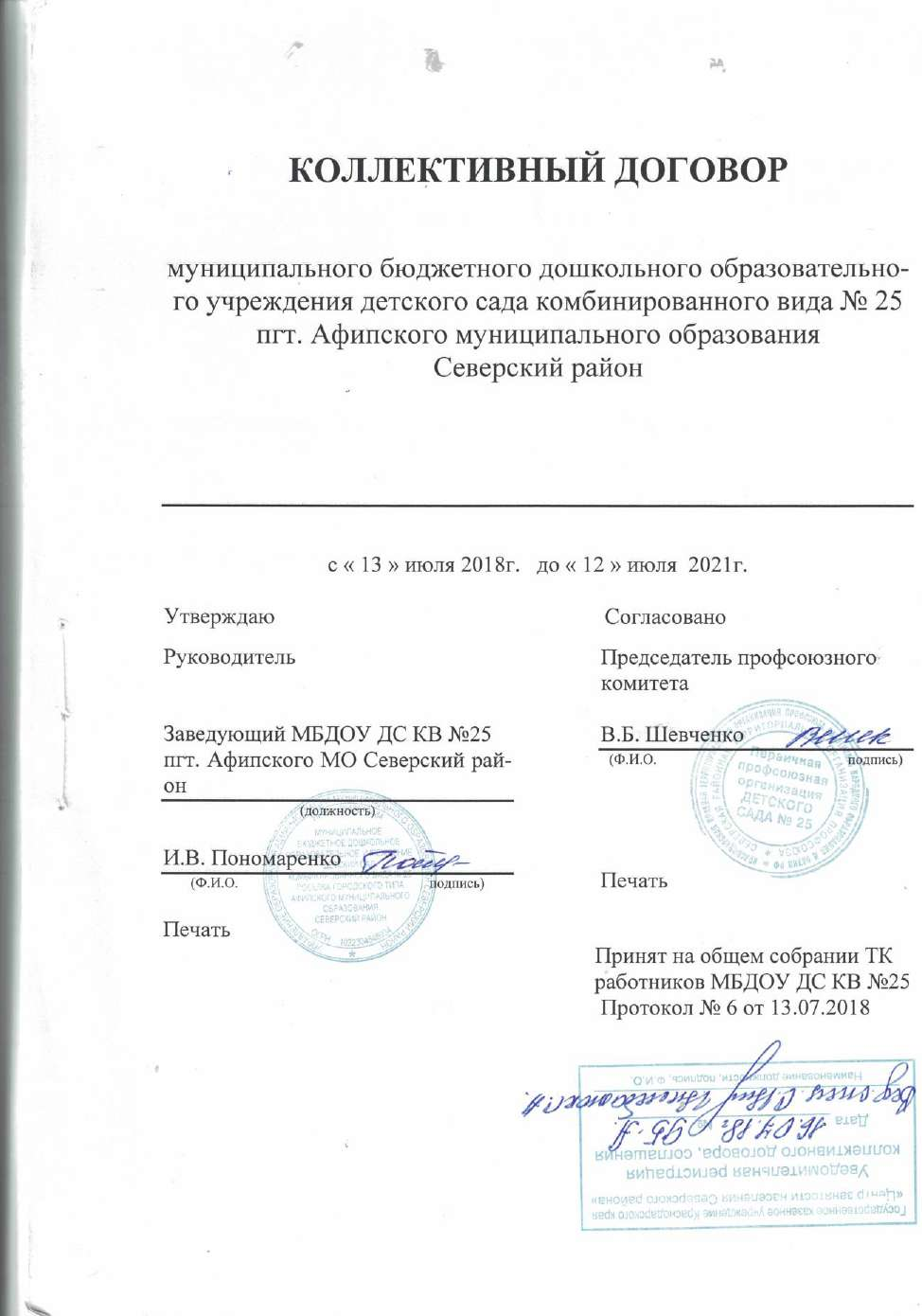 I. Общие положенияНастоящий	коллективный	договор	является	правовым	актом, регулирующим социально-трудовые отношения в организации (или у индивидуального     предпринимателя)	и	заключаемым     работниками	и работодателем в лице их представителей (ст.40 Трудового кодекса Российской Федерации (далее – ТК РФ).1.1. Сторонами	настоящего	коллективного	договора	являются муниципальное	бюджетное	дошкольное	образовательное     учреждение детский сад комбинированного вида № 25 пгт. Афипского муниципального образования Северский район (далее МБДОУ ДС КВ № 25), в лице заведующей Пономаренко Ирины Викторовны, именуемый в дальнейшем «Работодатель» и в лице уполномоченного представителя от трудового коллектива	Шевченко Виктории Борисовны, именуемый в дальнейшем «Председатель профсоюзного комитета».1.2. Целью настоящего договора является обеспечение в рамках социального	партнерства	благоприятных	условий	деятельности работодателя, стабильности и эффективности его работы, повышение жизненного уровня работников, взаимной ответственности сторон за не выполнение трудового законодательства, иных норм и актов трудового права.1.3. Для достижения поставленных целей:1.3.1. работодатель обеспечивает устойчивую и ритмичную работу организации, ее финансово-экономическую стабильность, создание условий для безопасного и высокоэффективного труда, сохранность имущества организации, учет мнения профкома по проектам текущих и перспективных производственных	планов	и	программ,	другим	локальным	актам, касающимся деятельности работников организации;1.3.2. профсоюзный комитет защищает интересы работников с учетом условий	и	охраны	труда,	осуществляет	контроль	за	соблюдением законодательства о труде, реализацией мероприятий, обеспечивающих более эффективную     деятельность     организации,     нацеливает     работников	на своевременное и качественное выполнение своих трудовых обязанностей, участвует в регулировании социально-трудовых отношений, определяющих условия оплаты труда, трудовые гарантии и льготы работникам.1.3.3. работники обязуются качественно и своевременно выполнять обязательства	по	трудовому	договору,	способствующие	повышению эффективности производства, соблюдать Правила внутреннего трудового распорядка,       установленный       режим       труда,	технологическую	и производственную дисциплину, правила и инструкции по охране труда.Предметом настоящего Договора являются более благоприятные по сравнению с законами нормы об условиях труда, его оплате, гарантии, компенсации и льготы, предоставляемые работодателем (ст.41 ТК РФ).1.4. Действие коллективного договора распространяется на всех работников организации (ст.43 ТК РФ) (независимо от стажа работы и членства в профсоюзе, режима занятости).Работодатель по письменному заявлению работников, не являющихся членами профсоюза, ежемесячно перечисляет на счет первичной профсоюзной организации денежные средства из заработной платы работников в размере профсоюзного взноса, установленного Уставом профсоюза (ст.30, ст.377 ТК РФ).1.5. Обязательства сторон по данному коллективному договору не могут ухудшать положение работников по сравнению с действующим законодательством, Генеральным, краевым, территориальным, отраслевым соглашениями, действие которых распространяется на данного работодателя.1.5.1. В случае пересмотра норм законодательства в сторону снижения прав работников, на период действия настоящего договора в организации соблюдаются прежние нормы, оговоренные в коллективном договоре.1.6	Коллективный договор сохраняет свое действие в случае изменения наименования организации, изменения типа государственного или муниципального	учреждения,	реорганизации	организации	в	форме преобразования, расторжения трудового договора с ее руководителем (ст. 43 ТК РФ).При реорганизации организации в форме слияния, присоединения, разделения, выделения коллективный договор сохраняет свое действие в течение всего срока реорганизации (ст.43 ТК РФ).При смене формы собственности организации коллективный договор сохраняет свое действие в течение трех месяцев со дня перехода прав собственности (ст.43 ТК РФ).При ликвидации организации коллективный договор действует в течение всего срока проведения ликвидации (ст.43 ТК РФ).1.7. Взаимные обязательства сторон.1.7.1. Работодатель признает профсоюзный комитет единственным представителем работников, уполномоченным представлять их интересы в области труда и связанных с трудом социально-экономических отношений.В случае поступления в арбитражный суд заявления о признании работодателя	банкротом	руководитель	организации	(индивидуальный предприниматель) обязуется проинформировать об этом профсоюзный комитет, а также работников, состоящих в трудовых отношениях с работодателем, в месячный срок.1.7.2. Профсоюзный комитет обязуется:- строить свои отношения с работодателем в соответствии с законодательством,	на	основе	социального	партнерства,	отраслевого соглашения и настоящего коллективного договора;- участвовать	в	управлении	организацией	в	соответствии	с действующим законодательством, получать от работодателя полный объем информации о деятельности предприятия и доводить ее до работников;- предъявлять работодателю требования от имени работников в случае нарушения работодателем положений настоящего коллективного договора, проводить в соответствии с федеральным законодательством коллективные действия (вплоть до забастовок, используя их как средство защиты социально-трудовых прав и интересов работников) с целью урегулирования коллективных трудовых споров;- способствовать	снижению	социальной	напряженности	в организации,	укреплению	трудовой	дисциплины     членов	профсоюза, обеспечению ее прибыльной работы;- воздерживаться от организации забастовок и других коллективных действий при условии выполнения работодателем принятых обязательств;- обращаться с заявлениями в защиту трудовых прав работников в комиссию по трудовым спорам (КТС), Государственную инспекцию труда, в другие органы государственного контроля (надзора) в случае нарушения законодательства о труде.1.8. Коллективный договор заключается сроком на 3 года и вступает в силу с 13 июля 2018 года (ст.43 ТК РФ).II. Трудовые отношения и трудовые договоры2.1. Трудовые отношения основаны на соглашении между работником и работодателем о личном выполнении работником за плату трудовой функции (работы по должности в соответствии со штатным расписанием, профессии, специальности с указанием квалификации; конкретного вида поручаемой	работнику	работы),	подчинении	работника	правилам внутреннего трудового распорядка при обеспечении работодателем условий труда,	предусмотренных      трудовым	законодательством      и      иными нормативными правовыми актами, содержащими нормы трудового права, коллективным     договором,     соглашениями,	локальными	нормативными актами, трудовым договором (ст.15 ТК РФ).2.2. При приеме на работу (до подписания трудового договора) работодатель обязан ознакомить работника под роспись с правилами внутреннего трудового распорядка, иными локальными нормативными актами, непосредственно связанными с трудовой деятельностью работника, коллективным договором (ст.68 ТК РФ).2.3. Порядок приема и увольнения работников, основные права, обязанности и ответственность сторон трудового договора, режим работы, время отдыха, применяемые к работникам меры поощрения и взыскания, а также иные вопросы регулирования трудовых отношений регламентируются Правилами	внутреннего	трудового	распорядка,	утверждаемыми работодателем с учетом мнения профкома (ст.189, ст.190 ТК РФ). Правила внутреннего трудового распорядка являются приложением к коллективному договору.2.4. Трудовые	отношения	возникают	между	работником	и работодателем на основании трудового договора, заключаемого ими в соответствии с Трудовым кодексом РФ (ст.16 ТК РФ). Трудовой договорзаключается в письменной форме в двух экземплярах, каждый из которых подписывается сторонами. Один экземпляр трудового договора передается работнику, другой хранится у работодателя. Получение работником экземпляра трудового договора должно подтверждаться подписью работника на экземпляре трудового договора, хранящемся у работодателя (ст.67 ТК РФ).2.5. Условия трудового договора не могут ухудшать положение работника по сравнению с действующим законодательством, соглашениями, которые распространяются на работодателя, и коллективным договором (ст.9 ТК РФ).2.6. Трудовые	договоры	с	работниками	заключаются преимущественно на неопределенный срок (ст.58 ТК РФ).2.7. Категории	работников,	с	которыми	заключаются	срочные трудовые	договоры,     определяются     работодателем	в	соответствии	с законодательством (ст.59 ТК РФ) с участием профсоюзного комитета (ст.372 ТК РФ).2.8. Прием	на работу оформляется	приказом	(распоряжением) работодателя, изданным на основании заключенного трудового договора. Содержание приказа (распоряжения) работодателя должно соответствовать условиям заключенного трудового договора (ст.68 ТК РФ).Приказ (распоряжение) работодателя о приеме на работу объявляется работнику под роспись в трехдневный срок со дня фактического начала работы (ст.68 ТК РФ).2.9. Работодатель не вправе требовать от работника выполнение работы, не обусловленной трудовым договором, за исключением случаев, установленных Трудовым кодексом РФ (ст.60 ТК РФ).2.10. Изменение	определенных	сторонами	условий	трудового договора, в том числе перевод на другую работу, допускается только по соглашению	сторон     трудового	договора,	за	исключением     случаев, предусмотренных Трудовым кодексом РФ. Соглашение об изменении определенных сторонами условий трудового договора заключается в письменной форме (ст.72 ТК РФ).2.11. Перевод на другую работу допускается только с письменного согласия работника, за исключением случаев, предусмотренных частями второй и третьей ст.72-2 ТК РФ (ст.72-1 ТК РФ).2.12. Работника, нуждающегося в переводе на другую работу в соответствии с медицинским заключением, с его письменного согласия работодатель	обязан	перевести	на	другую	имеющуюся	работу,	не противопоказанную работнику по состоянию здоровья (ст.73 ТК РФ).Если работник, нуждающийся в соответствии с медицинским заключением во временном переводе на другую работу на срок до четырех месяцев, отказывается от перевода либо соответствующая работа у работодателя отсутствует, то работодатель обязан на весь срок, указанный в медицинском заключении, отстранить работника от работы с сохранениемместа работы (должности). В период отстранения от работы заработная плата работнику не начисляется.2.13. Прекращение трудового договора производится по основаниям, установленным Трудовым кодексом РФ, и по основаниям, предусмотренным иными федеральными законами.2.14. Расторжение трудового договора с работниками, являющимися членами профсоюза, в случае сокращения численности или штата работников, несоответствия занимаемой должности или выполняемой работе вследствие недостаточной квалификации, подтвержденной результатами аттестации, неоднократного неисполнения работником без уважительных причин трудовых обязанностей, если он имеет дисциплинарное взыскание, производится по согласованию с профсоюзным комитетом (ст.82, ст.373 ТК РФ).2.15. При проведении аттестации работников в состав аттестационной комиссии работодатель обязуется включать представителя профсоюзного комитета (ст.82 ТК РФ).2.16. Профком обязуется вести разъяснительную работу среди работников по вопросам трудового законодательства.III. Режим труда и отдыха3.1. Рабочее время3.1.1. Нормальная продолжительность рабочего времени не может превышать 40 часов в неделю (ст.91 ТК РФ).В организации устанавливается пятидневная рабочая неделя с двумя выходными днями суббота, воскресенье.Начало работы: с 7:30 часов, окончание работы 18:00 часов. Перерыв для отдыха и питания 1 час с 12:00 до 13:00.3.1.2. В организации применяется двухсменная работа.Сменная работа осуществляется в соответствии с графиками сменности. Графики сменности доводятся до сведения работников не позднее, чем за один месяц до их введения в действие.При составлении графиков сменности работодатель учитывает мнение председателя профсоюзного комитета (ст.103 ТК РФ).3.1.3. По соглашению между работником и работодателем могут устанавливаться как при приеме на работу, так и впоследствии, неполный рабочий день или неполная рабочая неделя.Работодатель обязан установить неполное рабочее время по просьбе многодетных родителей (Закон Краснодарского края от 22.02.2005 №836-КЗ «О социальной поддержке многодетных семей в Краснодарском крае»), беременной	женщины,	одного	из	родителей	(опекуна,	попечителя), имеющего ребенка в возрасте до четырнадцати лет (ребенка-инвалида в возрасте до восемнадцати лет), а также лица, осуществляющего уход за больным членом семьи в соответствии с медицинским заключением, выданным в порядке, установленном федеральными законами и иныминормативными правовыми актами Российской Федерации. При этом неполное рабочее время устанавливается на удобный для работника срок, но не более чем на период наличия обстоятельств, явившихся основанием для обязательного установления неполного рабочего времени, а режим рабочего времени и времени отдыха, включая продолжительность ежедневной работы (смены), время начала и окончания работы, время перерывов в работе, устанавливается в соответствии с пожеланиями работника с учетом условий производства (работы) у данного работодателя (ст.93 ТК РФ).3.1.4. О предстоящих изменениях определенных сторонами условий трудового договора, а также о причинах, вызвавших необходимость таких изменений, работодатель обязуется уведомить работника в письменной форме не позднее, чем за 2 месяца (ст.74 ТК РФ).3.1.5. В	случае,	когда	изменение	организационных	или технологических условий труда (изменения в технике и технологии производства, структурная реорганизация производства, другие причины) может повлечь массовое увольнение работников, работодатель в целях сохранения рабочих мест имеет право с учетом мнения председателя ПК вводить режим неполного рабочего дня (смены) и (или) неполной рабочей недели на срок до шести месяцев (ст.74 ТК РФ).Если работник отказывается от продолжения работы в режиме неполного рабочего дня (смены) и (или) неполной рабочей недели, то трудовой договор расторгается в соответствии с пунктом 2 части первой ст.81 ТК РФ. При этом работнику предоставляются соответствующие гарантии и компенсации (ст.74 ТК РФ).3.1.6. Сверхурочная работа – работа, выполняемая работником по инициативе работодателя,	за пределами, установленной для работника продолжительности рабочего времени: ежедневной работы (смены), а при суммированном учете рабочего времени – сверх нормального числа рабочих часов за учетный период (ст.99 ТК РФ).Привлечение работников к сверхурочной работе проводится в порядке, установленном ст.99 ТК РФ.Продолжительность сверхурочной работы не должна превышать для каждого работника четырех часов в течение двух дней подряд и 120 часов в год (ст.99 ТК РФ).3.1.7. Работа в выходные и нерабочие праздничные дни запрещается, за исключением случаев, установленных Трудовым кодексом РФ (ст.113 ТК РФ).3.1.8. Привлечение работников к работе в выходные и нерабочие праздничные дни производится по письменному распоряжению работодателя в порядке, установленном ст.113 ТК РФ.3.2. Время отдыха3.2.1. Работникам предоставляются ежегодные отпуска с сохранением места работы (должности) и среднего заработка (ст.114 ТК РФ). Минимальная продолжительность ежегодного основного оплачиваемогоотпуска – 28 календарных дней (ст.115 ТК РФ), для работающих инвалидов -30 календарных дней (ст. 23 Федерального закона от 24 ноября 1995 г. №181-ФЗ «О социальной защите инвалидов в Российской Федерации»).3.2.2. Ежегодные	дополнительные	оплачиваемые	отпуска предоставляются работникам, занятым на работах с вредными и (или) опасными условиями труда, работникам, имеющим особый характер работы, работникам с ненормированным рабочим днем, а также в других случаях, предусмотренных федеральными законами1.3.2.3. Перечни должностей работников, которым предоставляются отпуска за ненормированный рабочий день, за работу с вредными и (или) опасными условиями труда и по другим основаниям прилагаются к коллективному договору (приложения № 1).3.2.5. Продолжительность ежегодных основного и дополнительных оплачиваемых отпусков работников исчисляется в календарных днях и максимальным пределом не ограничивается (ст.120 ТК РФ). Дополнительные оплачиваемые отпуска суммируются с ежегодным основным оплачиваемым отпуском.3.2.6. По письменному заявлению работника ему может быть предоставлен отпуск без сохранения заработной платы по семейным обстоятельствам и другим уважительным причинам, продолжительность которого определяется по соглашению с работодателем (ст.128 ТК РФ).3.2.7. Работодатель обязан на основании письменного заявления работника предоставить отпуск без сохранения заработной платы:- работающим инвалидам - до 60 календарных дней в году;- работникам в случаях рождения ребенка, регистрации брака, смерти близких родственников - до пяти календарных дней;- работнику, имеющему двух или более детей в возрасте до четырнадцати лет, работнику, имеющему ребенка-инвалида в возрасте до восемнадцати лет, одинокой матери, воспитывающей ребенка в возрасте до четырнадцати	лет,	отцу,	воспитывающему	ребенка	в	возрасте	до четырнадцати лет без матери - продолжительностью до 14 календарных дней в удобное для них время. Указанный отпуск по письменному заявлению работника может быть присоединен к ежегодному оплачиваемому отпуску или использован отдельно полностью либо по частям. Перенесение этого отпуска на следующий рабочий год не допускается (ст.128, ст.263 ТК РФ);1 Порядок предоставления дополнительных отпусков, их продолжительность определяются коллективным договором или правилами внутреннего трудового распорядка (ст.116 ТК РФ).в других случаях, предусмотренных федеральными законами2.3.2.8. Очередность	предоставления	оплачиваемых	отпусков определяется ежегодно в соответствии с графиком отпусков, утверждаемым работодателем с учетом мнения профсоюзного комитета, в порядке, установленном ст.372 ТК РФ, не позднее, чем за две недели до наступления календарного года.оплачиваемый отпуск предоставляется по их желанию в удобное для них время.3.2.9. Перед отпуском по беременности и родам или непосредственно после него либо по окончании отпуска по уходу за ребенком женщине по ее желанию предоставляется ежегодный оплачиваемый отпуск независимо от стажа работы у данного работодателя (ст.260 ТК РФ).IV. Оплата и нормирование трудаВ области оплаты труда стороны исходят из того, что заработная плата каждого работника зависит от его квалификации, сложности выполняемой работы, количества и качества затраченного труда и максимальным размером не ограничивается (ст.132 ТК РФ).4.1. Заработная плата работнику устанавливается трудовым договором в соответствии с действующими у данного работодателя системами оплаты труда (ст.135 ТК РФ).4.2. Системы оплаты труда, включая размеры тарифных ставок, окладов, доплат и надбавок компенсационного характера, в том числе за работу в условиях, отклоняющихся от нормальных, системы доплат и надбавок стимулирующего характера и системы премирования, а также соотношение в их размерах между отдельными категориями работников определяются Положением об оплате труда.4.3. Минимальный	размер	заработной	платы	работников устанавливается	в	соответствии	с	законодательством	Российской Федерации.4.4. Размер минимальной заработной определяется в соотвтетствии платы исходит из расчета оплаты за труд неквалифицированного работника с законодательством Российской Федерации.2 (ФЗ от 6 мая 2011 г. №100-ФЗ «О добровольной пожарной охране», ФЗ от 2 марта 2007 г. №25-ФЗ «О муниципальной службе в Российской Федерации», ФЗ от 18 мая 2005 г. №51-ФЗ «О выборах депутатов Государственной Думы Федерального Собрания Российской Федерации», ФЗ от 27 июля 2004 г. №79-ФЗ «О государственной гражданской службе Российской Федерации», ФЗ от 10 января 2003 г. №19-ФЗ «О выборах Президента Российской Федерации», ФЗ от 27 мая 1998 г. №76-ФЗ «О статусе военнослужащих», ФЗ от 21 июля 1997 г. №114-ФЗ «О службе в таможенных органах Российской Федерации», ФЗ от 9 января 1997 г. №5-ФЗ «О предоставлении социальных гарантий Героям Социалистического Труда и полным кавалерам ордена Трудовой Славы», ФЗ от 26 ноября 1996 г. №138-ФЗ «Об обеспечении конституционных прав граждан Российской Федерации избирать и быть избранными в органы местного самоуправления», ФЗ от 22 августа 1996 г. №125-ФЗ «О высшем и послевузовском профессиональном образовании», ФЗ от 12 января 1995 г. №5-ФЗ «О ветеранах», Закон РФ от 15 января 1993 г. №4301-I «О статусе Героев Советского Союза, Героев Российской Федерации и полных кавалеров ордена Славы» с изменениями и дополнениями).Работодатель обязуется:4.5. Обеспечить своевременную выплату заработной платы. В случае задержки выплаты заработной платы на срок более 15 дней работник имеет право, известив об этом работодателя в письменной форме, приостановить работу до выплаты задержанной суммы. Работодателем выплачивается денежная компенсация в размере не ниже одной сто пятидесятой действующей в это время ключевой ставки Центрального банка Российской Федерации от не выплаченных в срок сумм за каждый день задержки, начиная со следующего дня после установленного срока выплаты по день фактического расчета включительно. (ст.236 ТК РФ).4.6. Выплачивать заработную плату работнику 10 и 25 числа каждого месяца (не реже чем каждые полмесяца и не позднее 15 календарных дней со дня окончания периода, за который она начислена)	безналичным перечислением на расчетный счет работникам в Сбербанк России.4.7. Производить выплату заработной платы при совпадении дня выплаты с выходным или нерабочим праздничным днем накануне этого дня (ст.136 ТК РФ).4.8. Выдавать каждому работнику расчетные листки о составных частях заработной платы, причитающейся ему за соответствующий период, размерах иных сумм, начисленных работнику, в том числе денежной компенсации	за	нарушение	работодателем	установленного	срока соответственно выплаты заработной платы, оплаты отпуска, выплат при увольнении и (или) других выплат, причитающихся работнику, размерах и основаниях произведенных удержаний, общей денежной сумме, подлежащей выплате.	Форму     расчетного     листка	утверждать	с	учетом     мнения представительного органа работников (Приложение № 2) (ст.136 ТК РФ).4.9. Установить оплату труда работников, занятых на работах с вредными и (или) опасными условиями труда, в повышенном размере по сравнению с тарифными ставками, окладами (должностными окладами), действующими для различных видов работ с нормальными условиями труда (конкретный размер по каждой профессии установлен в разделе VI «Охрана труда и здоровья») (ст.146 ТК РФ).4.10. Производить оплату сверхурочной работы, работы в выходные и праздничные дни в размере, не ниже предусмотренного законодательством.Сверхурочная работа оплачивается за первые два часа работы не менее чем в полуторном размере, за последующие часы - не менее чем в двойном размере. По желанию работника сверхурочная работа вместо повышенной оплаты может компенсироваться предоставлением дополнительного времени отдыха, но не менее времени, отработанного сверхурочно (ст.152 ТК РФ).Работа в выходной или нерабочий праздничный день оплачивается не менее чем в двойном размере.По желанию работника, работавшего в выходной или нерабочий праздничный день, ему может быть предоставлен другой день отдыха. В этомслучае работа в выходной или нерабочий праздничный день оплачивается в одинарном размере, а день отдыха оплате не подлежит (ст.153 ТК РФ).4.11. Производить оплату труда при временном переводе работника на срок до одного месяца на необусловленную трудовым договором работу в случае производственной необходимости, по выполняемой работе, но не ниже среднего заработка по прежней работе (ст.72-2 ТК РФ).4.12. Определять с учетом мнения председателя ПК стимулирующие выплаты (доплаты и надбавки за высокую квалификацию, профессиональное мастерство, выслугу лет, классность и другие) и их размеры (ст.8, ст. 135 ТК РФ).4.13. Устанавливать работнику доплату (размер которой определяется соглашением сторон трудового договора) за совмещение профессий (должностей), расширение зон обслуживания, увеличение объема работ или исполнение	обязанностей	временно	отсутствующего	работника	без освобождения от работы, определенной трудовым договором (ст.151 ТК РФ).4.14. Производить оплату отпуска не позднее, чем за три дня до его начала (ст.136 ТК РФ).4.15. Производить	в	день	увольнения	работника	выплату причитающихся ему сумм (ст.140 ТК РФ), а также выплачивать компенсацию за все неиспользованные отпуска (ст.127 ТК РФ).V. Обеспечение занятости.Подготовка и дополнительное профессиональное образование кадровРаботодатель обязуется:5.1. Рассматривать предварительно с участием председателя ПК все вопросы,	связанные	с	изменением	структуры	организации,	ее реорганизацией, а также сокращением численности или штата работников.5.2. Выходить с предложением об увольнении по сокращению численности или штата работников, в связи с отсутствием объема работ, только после принятия всех мер по их трудоустройству, включая меры по перепрофилированию	действующих	подразделений,	созданию дополнительных производств и рабочих мест, смене режима работы работодателем, переобучению работников и т.д.Расторгать трудовые договоры в первую очередь с временными, совместителями. Не допускать увольнения одновременно двух работников из одной семьи.Не допускать увольнения в связи с сокращением численности или штата работников, на иждивении которых находятся члены семьи, не имеющие самостоятельного заработка.5.3. Предупредить	персонально	работников	о	предстоящем увольнении в связи с сокращением численности или штата работников под роспись не позднее, чем за два месяца (ст.180 ТК РФ).Всем работникам, предупрежденным об увольнении по сокращению численности или штата, предоставлять по их желанию один нерабочий день в неделю с сохранением средней заработной платы, для поиска новой работы.5.4. Сохранять за сокращаемым работником права на все гарантии и льготы, действующие на предприятии, в том числе и на повышение тарифов (окладов) в период действия предупреждения об увольнении по сокращению численности или штата, вплоть до момента увольнения.5.5. Сообщать письменно предварительно (не менее чем за три месяца) председателю ПК о возможном массовом увольнении работников, информировать о его причинах, числе и категориях работников, которых оно может коснуться, о сроке, в течение которого намечено осуществить расторжение трудовых договоров с работниками (ст.82 ТК РФ).5.6. Предоставлять	высвобождаемым	работникам	возможность переобучения новым профессиям до наступления срока расторжения трудового договора с сохранением средней заработной платы на весь срок обучения.5.7. Рассмотреть возможность расторжения трудового договора с письменного согласия работника до истечения срока предупреждения об увольнении (в связи с ликвидацией организации, сокращением численности или штата работников организации), выплатив дополнительную компенсацию в размере среднего месячного заработка, исчисленного пропорционально времени, оставшемуся до истечения срока предупреждения об увольнении (ст.180 ТК РФ).5.8. Предусматривать создание (выделение) квотируемых рабочих мест для граждан, испытывающих трудности в поиске работы в соответствии с Законом Краснодарского края от 8.02.2000 № 231-КЗ «О квотировании рабочих мест в Краснодарском крае».5.9. Финансировать мероприятия, направленные на:- разработку и реализацию программ наставничества и адаптации молодых работников на производстве;- повышение квалификации и профессионального уровня персонала, в том числе специалистов кадровых служб.Работодатель и профсоюзный комитет:5.10. Преимущественным правом на оставление на работе при сокращении численности или штата работников организации пользуются категории, предусмотренные ст.179 ТК РФ, а также работники из числа воспитанников детских домов, лиц предпенсионного возраста (за 2 года до достижения пенсионного возраста); работники, имеющие детей в возрасте до 18 лет; работники, обучающиеся по заочной форме в образовательном учреждении среднего или высшего профессионального образования до завершения обучения и работники, впервые поступившие на работу по полученной специальности, в течение одного года со дня окончания образовательного учреждения; работающие инвалиды.35.11. Организовать на договорных началах в учебно-курсовых комбинатах      и      учебных      центрах      подготовку      и      дополнительное3     Коллективным договором могут предусматриваться другие категории работников организации, пользующиеся преимущественным правом на оставление на работе при равной производительности труда и квалификации.профессиональное образование кадров,	направление работников с их письменного согласия на прохождение независимой оценки квалификации. Обеспечить прохождение независимой оценки квалификации работников в сроки, установленные нормативными требованиями (ст.196 ТК РФ).VI. Охрана труда и здоровьяРаботодатель обязуется:6.1. Осуществлять политику, направленную на создание условий и охраны труда, соответствующих законодательным и нормативным актам охраны труда (ст.210 ТК РФ).6.2. Оборудовать и обеспечить работу уголков охраны труда.6.3. Создавать условия и оказывать помощь в работе уполномоченным (доверенным) лицам по охране труда профсоюза, провести их обучение по охране труда за счет собственных средств (или средств Фонда социального страхования), обеспечить их правилами, инструкциями, нормативными и справочными материалами по охране труда за счет средств работодателя. Установить дополнительные социальные гарантии в соответствии с Положением об уполномоченном (доверенном) лице по охране труда профсоюза предприятия, в том числе:- увольнение по сокращению штатов, вследствие недостаточной квалификации в течение срока полномочий осуществлять только после предварительного согласования с профсоюзным органом;6.4. Заключить договор со страховой медицинской компанией на медицинское обслуживание работников. Обеспечить всех работающих полисами обязательного медицинского страхования.В каждом подразделении иметь аптечки для оказания первой помощи пострадавшим на производстве.6.5. Проводить за свой счет обязательные предварительные (при поступлении на работу) и периодические (для лиц в возрасте до 21 года – ежегодные) медицинские осмотры работников, занятых на работах с вредными и (или) опасными условиями труда, а также связанных с движением транспорта, для определения пригодности их для выполнения поручаемой работы. Не допускать работников к выполнению ими трудовых обязанностей без прохождения обязательных медицинских осмотров, а также в случае медицинских противопоказаний (ст.212, ст.213 ТК РФ).6.6. Организовать работу по обеспечению охраны труда, в т.ч.:- назначить должностных лиц, прошедших в установленном порядке обучение и проверку знаний требований по охране труда, ответственными за обеспечение охраны труда в целом по учреждению. (ст.217 ТК РФ);- обеспечить постоянный, периодический, оперативный и выборочный контроль за состоянием условий труда и мер безопасности на рабочих местах согласно должностным инструкциям, инструкциям по охране труда и стандартам организации (ст.212 ТК РФ);- обеспечить обучение работников перед допуском к работе и в дальнейшем периодически в установленные сроки и в установленном порядке,в том числе оказанию первой помощи пострадавшим. Обеспечить каждое подразделение, комплектом нормативных правовых актов, содержащих требования охраны труда в соответствии со спецификой своей деятельности (ст.212 ТК РФ).6.7. Обеспечить проведение специальной оценки условий труда в соответствии с законодательством о специальной оценке условий труда. На квотируемых рабочих местах специальная оценка проводится до принятия на них работников. На основании отчета о проведении специальной оценки условий труда разработать, с учетом мнения выборного органа первичной профсоюзной организации, план реализации мероприятий по улучшению условий и охраны труда, с указанием сроков выполнения и ответственных лиц.6.8. Обеспечить за счет собственных средств приобретение и выдачу прошедших в установленном порядке сертификацию или декларирование соответствия специальной одежды, специальной обуви и других средств индивидуальной защиты (далее-СИЗ) приложение № 3, смывающих и обезвреживающих средств работникам, занятым на работах с вредными и (или) опасными условиями труда, а также на работах, выполняемых в особых температурных	условиях	или	связанных	с	загрязнением	согласно приложению № 4;- информирование работников о полагающихся СИЗ;6.9. Предоставлять работникам, занятым на работах с вредными и (или) опасными условиями труда, на основании результатов специальной оценки условий труда следующие гарантии и компенсации:а) дополнительный отпуск в соответствии со ст.117 ТК РФ по перечням профессий и должностей согласно приложению № 2;б) смывающие и обезвреживающие средства, по перечню профессий и должностей согласно приложению № 4.6.10. Не требовать от работника исполнения трудовых обязанностей в случае необеспечения его в соответствии с установленными нормами средствами индивидуальной и коллективной защиты, и оплатить возникший по этой причине простой (ст.157 ТК РФ).6.11. Не привлекать к дисциплинарной ответственности работника при его отказе от выполнения работ в случае возникновения опасности для его жизни и здоровья вследствие нарушения требований охраны труда либо от выполнения тяжелых работ и работ с вредными и (или) опасными условиями труда, не предусмотренных трудовым договором (ст.220 ТК РФ).6.12. Выплачивать	единовременное	пособие	в	случае	смерти работника от несчастного случая по пути на работу или по пути с работы семье погибшего в размере месячного заработка.6.13. Выплачивать	единовременное	пособие	семье	умершего работника в случае его смерти от общего заболевания и несчастного случая в быту, за исключением случаев алкогольного отравления, в размере месячного заработка.6.14. Производить	оплату	расходов	по	погребению	за	счет работодателя в случае смерти работника на производстве, а также предусматривать выделение средств в смете расходов.6.15. Ежемесячно проводить во всех подразделениях единый день охраны труда (постановление главы администрации Краснодарского края от 08.06.2004 №554 «О проведении Дня охраны труда в муниципальных образованиях и организациях края»).6.16. Обеспечивать	выполнение	рекомендаций	медицинских учреждений по итогам периодических медицинских осмотров, работающих во вредных и (или) опасных условиях труда.Профсоюзная организация обязуется:6.17. Вести	разъяснительную	работу	среди	членов	трудового коллектива о конституционном праве работника на труд, отвечающий требованиям безопасности и гигиены, (ст.37 Конституции РФ) в том числе на:- рабочее место, защищенное от воздействия вредных и (или) опасных производственных факторов;- получение информации о нормативных требованиях к условиям труда на рабочем месте и фактическом их состоянии, существующем риске повреждения здоровья;- обучение безопасным методам и приемам труда за счет средств организации;- льготы	и	компенсации,	установленные	законом,	данным коллективным договором, соглашением, трудовым договором, если он занят на работах с вредными и (или) опасными условиями труда;- отказ от выполнения работы в случае возникновения опасностей для его жизни и здоровья или в случае необеспечения сертифицированными средствами индивидуальной защиты. За работником сохраняется место работы и средняя зарплата на время, необходимое для устранения нарушений требований по охране труда (ст.219 ТК РФ, ст.15, ст.16 Закона Краснодарского края «Об охране труда»).6.18. Проводить постоянный и оперативный общественный контроль за соблюдением работодателем и должностными лицами законов Российской Федерации и нормативных правовых актов (о профсоюзах, об охране труда, о труде) с привлечением уполномоченных лиц по охране труда (ст.370 ТК РФ).Осуществлять выдачу работодателям обязательных для рассмотрения представлений об устранении выявленных нарушений (ст.370 ТК РФ, ст.20 Федерального закона «О профессиональных союзах, их правах и гарантиях деятельности»).6.19. Избирать уполномоченных (доверенных) лиц по охране труда и членов комитетов (комиссий) по охране труда от профсоюза. Организовать работу	уполномоченных	(доверенных)	лиц	профсоюза	по	проверке выполнения мероприятий по охране труда, предусмотренных коллективным договором,	соглашением,     по	соблюдению	работниками     требований безопасности,	правил	внутреннего	трудового	распорядка.     Поручитьуполномоченным (доверенным) лицам письменно предъявлять требования к должностным лицам о приостановке работ в случае угрозы жизни и здоровью работников.6.20. Представлять интересы работников, оказывать им помощь по защите их прав на охрану труда при рассмотрении трудовых споров в комиссии по трудовым спорам, на заседаниях профкома, в суде. Не допускать расследования несчастных случаев, происшествий, аварий без участия уполномоченного лица по охране труда.6.21. Размещать в помещениях и на территории предприятия, в доступных	для	работников	местах	информацию	по	профилактике ВИЧ/СПИД.6.22. Направлять своих представителей в комиссию по проведению специальной оценки условий труда.VII. Гарантии и компенсации для работниковРаботодатель обязуется:7.1. Предоставлять работникам, совмещающим работу с обучением, гарантии, установленные ст.173-177 ТК РФ.7.2. Выплачивать при расторжении трудового договора в связи с ликвидацией организации либо сокращением численности или штата работников организации увольняемому работнику выходное пособие в размере не менее среднего месячного заработка, а также сохранять за ним средний месячный заработок на период трудоустройства, но не свыше двух месяцев со дня увольнения. Средний месячный заработок сохранять за уволенным работником в течение третьего месяца со дня увольнения по решению органа службы занятости населения (ст. 178 ТК РФ).7.3. Перечислять своевременно и в полном объеме средства в страховые фонды. Вести персонифицированный учет в соответствии с законом «Об индивидуальном (персонифицированном) учете в системе государственного пенсионного страхования», своевременно и достоверно оформлять сведения о стаже и заработке работников для предоставления их в управление	Пенсионного	фонда.	Обеспечить	сохранность	архивных документов, дающих право на назначение пенсий, пособий, компенсаций. Разработать     и	реализовать	программу	инвестирования	средств	для финансирования накопительной части трудовой пенсии работников.7.4. Освобождать работника от работы в день сдачи крови и ее компонентов. В случае сдачи крови и ее компонентов в период ежегодного оплачиваемого отпуска, в выходной или нерабочий праздничный день работнику предоставляется по его желанию другой день отдыха. После каждого дня сдачи крови и ее компонентов предоставляется дополнительный день отдыха. При сдаче крови и ее компонентов сохранять за работником его средний заработок за дни сдачи и предоставленные в связи с этим дни отдыха (ст.186 ТК РФ).7.5. Выплачивать единовременное пособие в размере 3000 рублей выходящим на пенсию;7.6. Оказывать	работникам	материальную	помощь	в	связи	с непредвиденными обстоятельствами;Профсоюзный комитет обязуется:7.7. Осуществлять	контроль	за	ведением	пенсионного персонифицированного       учета	работников,       отчислением	средств, предусмотренных законом, в Пенсионный фонд, оформлением пенсионных дел работников, выходящих на пенсию и информировать об этом работников.7.8. Оказывать	материальную	помощь	работникам	в	случаях стихийных бедствий и	других	чрезвычайных	ситуаций     из средств профсоюзного бюджета.7.9. Вести коллективные переговоры с работодателем по улучшению социально-экономического положения работающих.VIII. Культурно-массовая и физкультурно-оздоровительная работа8.1. Работодатель:- сохраняет средний заработок участникам спартакиад, Дней здоровья на время участия в соревнованиях;8.2. Профсоюзный комитет:- организует	и	проводит	культурно-массовые	и	физкультурные мероприятия;IХ. Гарантии деятельности профсоюзной организации9.1. В целях содействия деятельности профсоюзной организации, в соответствии с действующим законодательством и отраслевым соглашением работодатель обязуется:9.1.1. Предоставлять профсоюзному комитету первичной профсоюзной организации необходимые нормативные правовые документы.9.1.2. Перечислять в установленные сроки выплаты заработной платы на расчетный счет в вышестоящую профсоюзную организацию членские профсоюзные взносы в размере 1% из заработной платы работников на основании их письменных заявлений (ст.377 ТК РФ).9.1.3. Предоставлять	профсоюзному	комитету	информацию	по вопросам влекущих за собой изменение условий труда работников; профессиональной подготовки, переподготовки и повышения квалификации работников, а также любую другую информацию по социально-трудовым вопросам, непосредственно затрагивающую интересы работников (ст.53 ТК РФ).9.1.4. Не издавать приказов и распоряжений, ограничивающих права и деятельность профсоюза; обеспечивать участие представителей профсоюзной организации в работе общих собраний (конференций) коллектива по вопросам социального и экономического развития, в разрешении трудовыхспоров, конфликтов, обеспечивать возможность их доступа ко всем рабочим местам, на которых работают члены профсоюза для реализации уставных задач и предоставленных прав.9.1.5. Выделять	оплачиваемое	рабочее	время	для	выполнения профкомом своих профсоюзных обязанностей в интересах коллектива работников:председателю профкома – 8 часов в месяц; 9.2. Стороны договорились, что:9.2.1. На	работников,	избранных	в	профсоюзный	комитет, распространяются действующие положения о премировании, а также другие социально-экономические льготы, предусмотренные в организации (ст.375 ТК РФ).9.2.2. Члены профкома, не освобожденные от основной работы, уполномоченные профсоюза по охране труда, представители профсоюза в совместной комиссии по охране труда освобождаются от основной работы на время краткосрочной профсоюзной учебы с сохранением среднего заработка (ст.374 ТК РФ).9.2.3. Члены профкома, не освобожденные от основной работы, освобождаются от работы для участия в качестве делегатов созываемых профсоюзом съездов, конференций, а также для участия в работе его выборных органов с сохранением среднего заработка (ст.374 ТК РФ).9.2.4. Увольнение по инициативе работодателя в соответствии с пунктами 2, 3 или 5 части первой статьи 81 ТК РФ председателей (их заместителей) выборных коллегиальных органов первичных профсоюзных организаций, выборных коллегиальных органов профсоюзных организаций структурных подразделений организаций (не ниже цеховых и приравненных к ним), не освобожденных от основной работы, допускается помимо общего порядка увольнения только с предварительного согласия соответствующего вышестоящего выборного профсоюзного органа (ст.374 ТК РФ). При отсутствии вышестоящего выборного профсоюзного органа увольнение указанных	работников	производится	с	соблюдением	порядка, установленного статьей 373 ТК РФ.Расторжение трудового договора по инициативе работодателя по основаниям, предусмотренным пунктами 2, 3 или 5 ч.1 ст.81 ТК РФ с председателем профкома и его заместителями в течение двух лет после окончания срока их полномочий допускается только с предварительного согласия соответствующего вышестоящего выборного профсоюзного органа (ст.374, ст.376 ТК РФ).Х. Порядок внесения изменений и дополнений в коллективный договорВ случаях существенных изменений финансово-экономических и производственных условий и возможностей работодателя, индивидуального предпринимателя в коллективный договор могут вноситься изменения и дополнения.10.1. Изменения и дополнения коллективного договора в течение срока его действия производятся в порядке, установленном Трудовым кодексом для его заключения (ст.44 ТК РФ).10.2. Изменения и дополнения приложений к коллективному договору производятся только по взаимному согласию сторон.10.3. С инициативой по внесению в коллективный договор изменений и дополнений может выступать любая из сторон, уведомив при этом вторую сторону письменно, с указанием причин, вызвавших необходимость изменения или дополнения.10.4. Изменения и дополнения в коллективный договор и его приложения обсуждаются на заседаниях комиссии для ведения коллективных переговоров, подготовки проекта коллективного договора и заключения коллективного договора (далее – комиссия).10.5. Стороны договорились, что любые изменения и дополнения к коллективному договору и приложений к нему будут доводить до всех работников с объяснением причин их вызвавших.10.6. Неурегулированные разногласия разрешаются в соответствии с нормами главы 61 ТК РФ.10.7. Стороны обязуются начать переговоры по заключению нового коллективного договора за три месяца до окончания срока действия данного коллективного договора.ХI. Контроль за выполнением коллективного договора. Ответственность сторон11.1. Контроль	за	выполнением	коллективного	договора осуществляется сторонами его подписавшими, их представителями, а также соответствующими органами по труду (ст.51 ТК РФ).11.2. Стороны пришли к соглашению о том, что контроль за выполнением коллективного договора осуществляется комиссией для ведения коллективных переговоров, подготовки проекта коллективного договора и заключения коллективного договора.11.3. Выполнение коллективного договора рассматривается собранием работников или комиссией не реже двух раз в год (по итогам 1-го полугодия и за год).11.4. К	ответственным	работникам	сторон,	уклоняющимся	от коллективных переговоров или нарушающим их сроки, нарушающим или не выполняющим обязательства коллективного договора, лицам, виновным в не предоставлении информации для ведения коллективных переговоров и контроля	выполнения	коллективного	договора,     применяются	меры дисциплинарной и административной ответственности, предусмотренные действующим законодательством.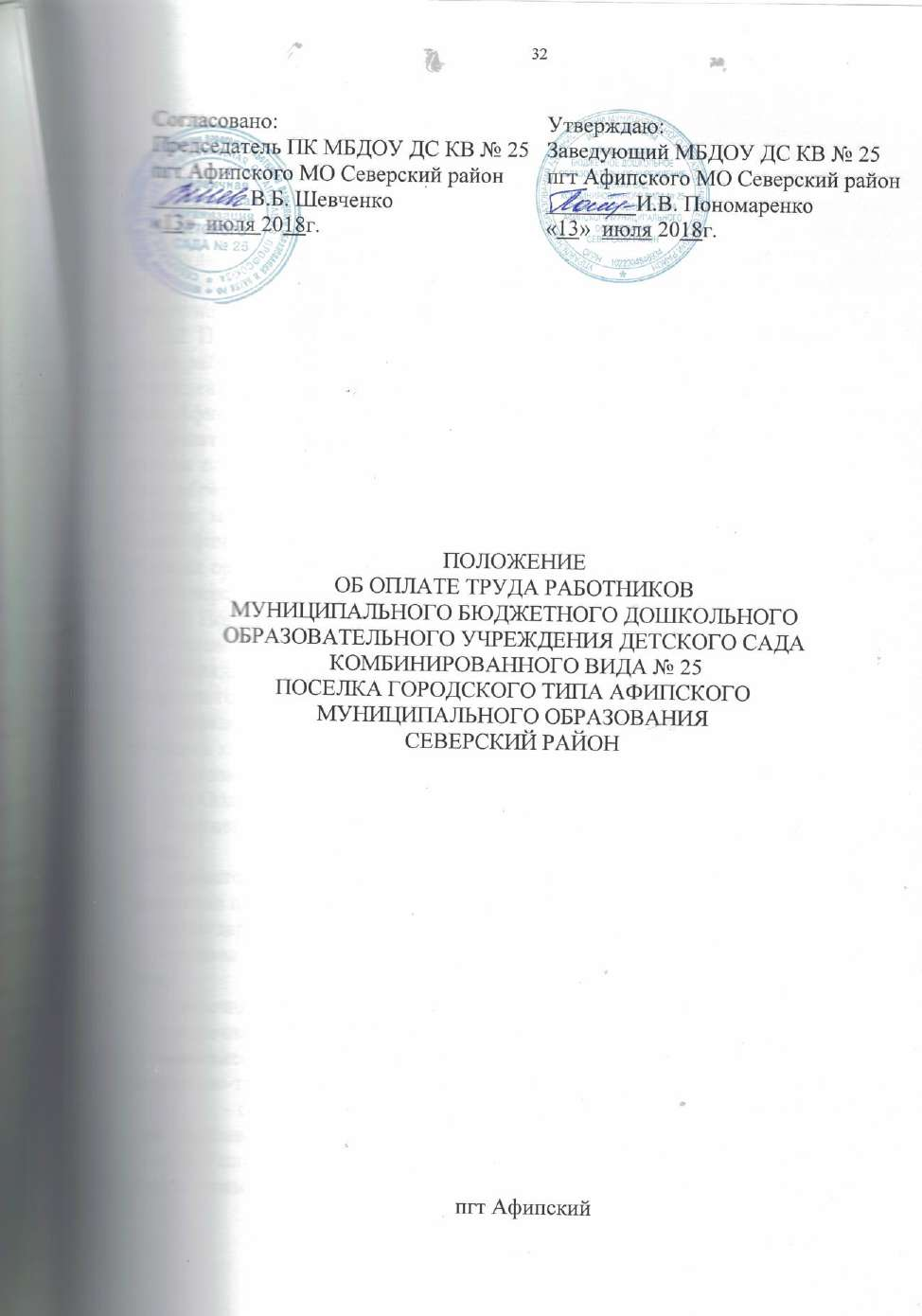 1. Общие положения1.1. Настоящее	положение об оплате труда работников муниципального бюджетного	дошкольного	образовательного	учреждения	детского	сада комбинированного	вида     №	25	поселка     городского	типа	Афипского муниципального     образования     Северский	район	(далее     –     Положение), разработано в соответствии с Трудовым кодексом Российской Федерации в целях	совершенствования      оплаты	труда      работников      муниципальных образовательных организаций отрасли «Образование», усиления материальной заинтересованности в повышении эффективности и результативности труда.1.2. Положение устанавливает единые принципы построения системы оплаты труда работников муниципального бюджетного дошкольного образовательного учреждения детского сада комбинированного вида № 25 поселка городского типа Афипского муниципального образования Северский район (далее - ДОУ).Оплата труда руководителя, заместителей руководителя осуществляется с учетом	положений,	изложенных	в	постановлении	администрации муниципального образования Северский район от 28 октября 2013 года № 2409 «Об утверждении методики планирования расходов на оплату труда при составлении	плана              финансово-хозяйственной              деятельности общеобразовательных     образовательных     организаций,	расположенных	на территории муниципального образования Северский район».1.3. Положение включает в себя:- рекомендуемые минимальные размеры ставок заработной платы;- порядок, условия установления и рекомендуемые размеры выплат компенсационного характера;- порядок, условия установления и рекомендуемые размеры выплат стимулирующего характера;- условия оплаты труда руководителей.1.4. Оплата труда работников ДОУ устанавливается с учетом:- единого тарифно-квалификационного справочника работ и профессий рабочих;-единого квалификационного справочника должностей руководителей, специалистов и служащих;- государственных гарантий по оплате труда;- ставок заработной платы по профессиональным квалификационным группам;- перечня видов выплат компенсационного характера; - перечня видов выплат стимулирующего характера;- рекомендаций территориальной трехсторонней комиссии по регулированию социально-трудовых отношений;-	согласования	с	территориальной	организацией	Профсоюза работников образования.1.5. Условия оплаты труда работника, в том числе размеры ставки заработной платы, повышающего коэффициента по профессиональным квалификационнымгруппам, оклада, компенсационные и стимулирующие выплаты являются обязательными для включения в трудовой договор.1.6. Оплата труда работников, занятых по совместительству, а также на условиях неполного рабочего времени или неполной рабочей недели, производится	пропорционально	отработанному	времени,	если	иное	не установлено федеральным законом, иными нормативными правовыми актами Российской Федерации, коллективным или трудовым договором.1.7. Заработная плата предельными размерами не ограничивается.1.8. Месячная заработная плата работников ДОУ, отработавших	норму рабочего времени и выполнивших нормы труда (трудовые обязанности), не может быть ниже МРОТ.1.9.	разрабатывают положение об оплате труда, не противоречащее настоящему Положению и действующему законодательству в сфере труда.1.10. Оплата труда работников ДОУ производится в пределах фонда оплаты труда, утвержденного в бюджетной смете образовательной организации или плане финансово-хозяйственной деятельности образовательной организации на соответствующий финансовый год.1.11. Объем бюджетных ассигнований на обеспечение выполнения функций образовательной	организации	в	части	оплаты	труда	работников, предусматриваемый управлением образования администрации муниципального образования Северский район, может быть уменьшен только при условии уменьшения объема предоставляемых ими муниципальных услуг (сетевых показателей).При оптимизации штатного расписания и сохранении сетевых показателей фонд оплаты труда не уменьшается.1.12. Установление заработной платы работников ДОУ, финансируемых в части	оплаты	труда	муниципальным	образованием	Северский	район, производится 1 раз в год по состоянию на начало учебного года (1 сентября).Порядок проведения тарификации устанавливается в соответствии с приказом управления образования администрации муниципального образования Северский район.2. Порядок и условия оплаты труда2.1. Установить минимальные размеры ставок заработной платы всоответствии с законодательством Российской Федерации.2.2.	Минимальные	размеры	ставок	заработной	платы	работников определяются	руководителем	учреждения      на	основе	требований	к профессиональной подготовке и уровню квалификации, которые необходимы для осуществления соответствующей профессиональной деятельности.На основе расчетов и в пределах средств, предусмотренных на оплату труда работников, руководитель самостоятельно устанавливает оклады, исходя из ставки заработной платы с учетом коэффициентов по профессиональным квалификационным	уровням.	Применение	коэффициентов	по профессиональным     квалификационным	уровням     к     минимальной     ставкезаработной платы, установленной по профессиональной квалификационной группе, и размер ежемесячной денежной компенсации на обеспечение книгоиздательской продукцией и периодическими изданиями, установленный по состоянию на 31 декабря 2012 года, образует новый оклад. Рекомендуемые минимальные размеры ставок заработной платы по профессиональным квалификационным	группам	и	рекомендуемые	размеры	повышающих коэффициентов к минимальным ставкам заработной платы отражены в приложении № 1 к настоящему Положению.2.3. Оплата труда медицинских и других работников, не относящихся к сфере образования, осуществляется в соответствии с отраслевыми условиями оплаты труда, установленными в Северском районе.Компенсационные и стимулирующие выплаты указанным работникам производятся по условиям оплаты труда образовательных организаций, в которых они работают.2.4. Установление окладов работникам ДОУ, должности которых не включены в пункты 2.1 и 2.3 настоящего Положения, производится в соответствии с профессиональными квалификационными группами общих профессий	рабочих	муниципальных	организаций	Северского	района	и профессиональными        квалификационными	группами	общеотраслевых должностей     руководителей,	специалистов     и     служащих     муниципальных организаций     Северского	района,	утвержденными	постановлением	главы муниципального образования Северский район от 20 ноября 2008 года № 3199 «О введении отраслевых систем оплаты труда работников муниципальных учреждений Северского района».2.5. Продолжительность рабочего времени педагогических работников (норма часов педагогической работы за ставку заработной платы) в зависимости от должности и (или) специальности с учетом особенностей их труда определяется в соответствии с Приказом Министерства образования и науки Российской Федерации от 22 декабря 2014 года № 1601 «О продолжительности рабочего времени (нормах часов педагогической работы за ставку заработной платы) педагогических работников и о порядке определения учебной нагрузки педагогических работников, оговариваемой в трудовом договоре»2.6. Перечень	учреждений и должностей, время работы в которых засчитывается в педагогический стаж работников МБДОУ ДС КВ № 25 пгтАфипского МО Северский район, отражены в приложении № 2 к настоящему Положению.2.7. Порядок зачета в педагогический стаж времени работы в отдельных учреждениях (организациях), а также времени обучения в учреждениях высшего и среднего профессионального образования и службы в вооруженных силах СССР и Российской Федерации установлен в приложении № 3 к настоящему Положению.2.8. Порядок, место и сроки выплаты заработной платы: 10-го, 25-го числа каждого месяца, сбербанк.3. Порядок и условия установления выплат стимулирующего характера3.1. Положением об оплате и стимулировании труда работников ДОУ может быть предусмотрено установление работникам повышающих коэффициентов к окладу (должностному окладу, ставке заработной платы):- повышающий коэффициент к окладу (должностному окладу, ставке заработной платы) за квалификационную категорию;- персональный повышающий коэффициент к окладу (должностному окладу, ставке заработной платы);- повышающий коэффициент к окладу (должностному окладу, ставке заработной платы) за ученую степень, почетное звание.Выплаты стимулирующего характера устанавливаются работнику с учетом критериев	(определения	качественных	и	количественных	показателей), позволяющих оценить результативность и качество его работы.Решение о введении соответствующих норм принимается руководителем учреждения с учетом обеспечения выплат финансовыми средствами и утверждается приказом по учреждению. Размер выплат по повышающему коэффициенту к окладу определяется путем умножения оклада работника на повышающий коэффициент.Повышающие коэффициенты к окладу (должностному окладу, ставке заработной платы) устанавливаются на определенный период времени в течение соответствующего учебного года.3.2. Повышающий коэффициент к окладу (должностному окладу, ставке заработной платы) за квалификационную категорию устанавливается с целью стимулирования педагогических работников к профессиональному росту путем повышения профессиональной квалификации и компетентности. Установить размеры повышающего коэффициента:0,15 - при наличии высшей квалификационной категории; 0,10 - при наличии первой квалификационной категории; 0,05 - при наличии второй квалификационной категории.3.3. Персональный повышающий коэффициент к окладу (должностному окладу, ставке заработной платы) может быть установлен работнику с учетом уровня	его	профессиональной	подготовленности,	сложности,	важности выполняемой работы, степени самостоятельности и ответственности при выполнении поставленных задач и других факторов. Решение об установлении персонального     повышающего	коэффициента	к окладу и	его размерах принимается руководителем учрежденияперсонально в отношении конкретного работника. Рекомендуемый размер повышающего коэффициента – до 1,0.3.4. Повышающий коэффициент к окладу (должностному окладу, ставке заработной платы) за ученую степень, почетное звание устанавливается работникам, которым присвоена ученая степень, почетное звание при соответствии почетного звания, ученой степени профилю педагогической деятельности или преподаваемых дисциплин.Установить размеры повышающего коэффициента:0,075 – за ученую степень кандидата наук или за почетное звание «Заслуженный», «Народный», «Почетный»;0,15 – за ученую степень доктора наук.Повышающий	коэффициент	за	ученую	степень,	почетное	звание рекомендуется устанавливать по одному из имеющихся оснований, имеющему большее значение.3.5. Положением об оплате труда и стимулировании труда работников ДОУ может быть предусмотрено установление работникам стимулирующих надбавок к окладу (должностному окладу, ставке заработной платы):- стимулирующая надбавка за интенсивность и высокие результаты работы; - стимулирующая надбавка за выслугу лет.Установление стимулирующих надбавок осуществляется по решению руководителя ДОУ с учетом мнения представительного органа работников в пределах бюджетных ассигнований на оплату труда работников ДОУ, а также средств от предпринимательской и иной, приносящей доход деятельности, направленных на оплату труда работников:- руководителей структурных подразделений ДОУ, главных специалистов и иных	работников,	подчиненных	заместителям	руководителей	–	по представлению заместителей руководителя ДОУ;- остальных работников, занятых в структурных подразделениях ДОУ – на основании	представления	руководителя	соответствующих	структурных подразделений учреждения.3.6.	Стимулирующая	надбавка	за	выслугу	лет	устанавливается педагогическим работникам за стаж педагогической работы, другим работникам в зависимости от общего количества лет, проработанных в учреждениях образования.Установить размеры (в процентах от оклада (должностного оклада, ставки заработной платы)):при выслуге лет от 1 до 5 лет – 5%; при выслуге лет от 5 до 10 лет – 10%; при выслуге лет от 10 лет – 15%.Выплаты	стимулирующего	характера	за	квалификационную категорию, ученую степень, почетное звание и за выслугу лет осуществляются в первоочередном порядке.3.7. Отдельным категориям работников муниципального бюджетного дошкольного образовательного учреждения детского сада комбинированного вида № 25 поселка городского типа Афипского муниципального образования Северскийрайон, находящихся в ведении управления образования администрации муниципального образования Северский район, осуществляются выплаты стимулирующего характера в размере 3000 рублей в месяц за счет средств местного бюджета. Перечень должностей отдельных категорий работников муниципального	бюджетного	дошкольного	образовательного	учреждения детский сад комбинированного вида № 25 поселка городского типа Афипского муниципального образования Северский район, и порядок выплат утвержденыпостановлением администрации муниципального образования Северский район № 2832 от 17 декабря 2013 года «Об утверждении порядка и условий выплат стимулирующего характера отдельным категориям работников муниципальных бюджетных и автономных учреждений дополнительного образования детей, находящихся	в	ведении	управления	образования	администрации муниципального образования Северский район».3.8.	Выплаты	стимулирующего	характера,	за	исключением	выплат, предусмотренных подпунктами 3.2, 3.3, 3.4 и 3.5 настоящего Положения, устанавливаются пропорционально объему нагрузки.3.9. Стимулирующую надбавку за интенсивность и высокие результаты работы работников ДОУ рекомендуется установить:- за стабильно высокие показатели результативности работы, высокие академические и творческие достижения;- за разработку и внедрение новых эффективных программ, методик, форм (обучения, организации и управления учебным процессом), применение в работе достижений науки, передовых методов труда, высокие достижения в работе;- за выполнение особо важных или срочных работ (на срок их проведения);- за сложность и напряженность выполняемой работы (в том числе водителям);- за выполнение работ, не входящих в круг должностных обязанностей. Размер стимулирующей надбавки может быть установлен как в абсолютномзначении, так и в процентном отношении к окладу (должностному окладу), ставке	заработной	платы,	по	одному	или	нескольким	основаниям. Рекомендуемый размер указанной надбавки – 100%. Стимулирующая надбавка устанавливается не более 1 года, по истечении которого может быть сохранена или отменена.4. Порядок и условия установления выплат компенсационного характера4.1. Оплата труда работников ДОУ, занятых на работах с вредными и (или) опасными условиями труда, производится в повышенном размере.В этих целях работникам могут быть осуществлены следующие выплаты компенсационного характера:- за работу с вредными и (или) опасными условиями труда; - за совмещение профессий (должностей);- за расширение зон обслуживания;-за увеличение объема работы или исполнение обязанностей временно отсутствующего работника без освобождения от работы, определенной трудовым договором;- специалистам за работу в сельской местности;- за специфику работы педагогическим и другим работникам в отдельных ДОУ;- за работу в ночное время;- за работу в выходные и нерабочие праздничные дни; - за сверхурочную работу.4.2. Выплаты работникам, занятым на работах с вредными и (или) опасными условиями труда – предусмотрены статьей 147 Трудового кодекса Российской Федерации, на основании проведенной специальной оценки условий труда.Работодатель принимает меры по проведению специальной оценки условий труда с целью разработки и реализации программы действий по обеспечению безопасных условий и охраны труда. Если по итогам специальной оценки условий труда	рабочее	место	признается	безопасным,	то	указанная	выплата	не устанавливается.4.3. Доплата за совмещение профессий (должностей) устанавливается работнику при совмещении им профессий (должностей) от оклада (должностного оклада, ставки заработной платы) работника. Размер доплаты и срок, на который она устанавливается, определяется по соглашению сторон трудового договора с учетом содержанияи (или) объемадополнительной работы.4.4. Доплата за расширение зон обслуживания устанавливается работнику при расширении зон обслуживания. Размер доплаты устанавливается от оклада (должностного оклада, ставки заработной платы), и срок, на который она устанавливается, определяется по соглашению сторон трудового договора с учетом содержания и (или) объема дополнительной работы.4.5. Доплата за увеличение объема работы или исполнение обязанностей временно отсутствующего работника без освобождения от работы, определенной трудовым	договором,	устанавливается	работнику	в	случае	увеличения установленного ему объема работы или возложения на него обязанностей временно отсутствующего работника без освобождения от работы, определенной трудовым договором. Размер доплаты устанавливается от оклада (должностного оклада, ставки заработной платы), и срок, на который она устанавливается, определяется по соглашению сторон трудового договора с учетом содержания и (или) объема дополнительной работы.4.6. Специалистам, работающим в сельской местности и поселках городского типа Северского района, к окладу (должностному окладу, ставке заработной платы)	устанавливается выплата в размере 25%. Перечень должностей специалистов, работающих в сельской местности, утверждается приказом управления	образования	администрации	муниципального	образования Северский район.4.7. Выплаты за специфику работы педагогическим и другим работникам в учреждении устанавливаются к окладу в соответствии с Приложением № 4 к настоящему Положению.Применение выплат за специфику работы не образует новый оклад и не учитывается при исчислении иных компенсационных и стимулирующих выплат.4.8. Доплата за работу в ночное время производится работникам за каждый час работы в ночное время. Ночным считается время с 22 часов вечера до 6 часов утра. Минимальный размер повышения оплаты труда за работу в ночное время составляет 20 процентов часовой тарифной ставки (оклада (должностного оклада), рассчитанного за час работы) за каждый час работы в ночное время.4.9. Повышенная оплата за работу в выходные и нерабочие праздничные дни производится работникам, привлекающимся к работе в выходные и нерабочие праздничныедни.Работа в выходной или нерабочий праздничный день оплачивается не менее чем в двойном размере не менее одинарной дневной или часовой ставки (части оклада (должностного оклада) за день или час работы) сверх оклада (должностного оклада),если работа в выходной или нерабочий праздничный день производилась в пределах месячной нормы рабочего времени, и в размере не менее двойной дневной или часовой ставки (части оклада (должностного оклада) за день или час работы) сверх оклада (должностного оклада), если работа производилась сверх месячной нормы рабочего времени (ст. 153 ТК РФ).4.10. Повышенная оплата сверхурочной работы составляет за первые два часа работы не менее полуторного размера, за последующие часы - двойного размера в соответствии со статьей 152 Трудового кодекса Российской Федерации.4.11. Размеры и условия осуществления выплат компенсационного характера конкретизируются в трудовых договорах работников.4.12. Выплаты компенсационного характера устанавливаются к окладу (должностному окладу, ставке заработной платы) работников без учета применения	повышающих	коэффициентов	к	окладу	(за	исключением коэффициентов	по профессиональным квалификационным уровням) и стимулирующих        выплат        пропорционально        установленной	нагрузке (педагогической работе).5. Порядок и условия премирования работников учреждения5.1. В целях поощрения работников за выполненную работу в соответствии с Перечнем видов выплат стимулирующего характера в ДОУ	могут быть установлены премии:- премия по итогам работы (за месяц, квартал, полугодие, год); - премия за качество выполняемых работ.Премирование работников осуществляется по решению руководителя учреждения с учетом мнения представительного органа работников при оценке эффективности	работы	различных	категорий	работников	(создание соответствующей комиссии с участием представительного органа работников) в пределах средств, направленных образовательным организациям на оплату труда:-	заместителей	руководителя	и	иных	работников,	подчиненных руководителю непосредственно;- руководителей структурных подразделений учреждения и иных работников, подчиненных заместителям руководителей - по представлению заместителей руководителя учреждения;- других работников, занятых в структурных подразделениях учреждения - на основании	представления	руководителя	соответствующих	структурных подразделений учреждения.5.2. Премия по итогам работы (за месяц, квартал, полугодие, год) выплачивается с целью поощрения работников за общие результаты труда по итогам работы.При премировании учитывается:- инициатива, творчество и применение в работе современных форм и методов организации труда ( 5000 руб.);-	проведение	качественной	подготовки	и	проведения	мероприятий, связанных с уставной деятельностью учреждения ( 3 500 руб.);- выполнение порученной работы, связанной с обеспечением рабочего процесса или уставной деятельности учреждения ( 5000 руб.);- качественная подготовка и своевременная сдача отчетности ( 4000 руб.);- участие в течение месяца в выполнении важных работ, мероприятий (5 500 руб.);- качественное предоставление муниципальных услуг ( 3000 руб.);- выполнение в полном объеме муниципального задания ( 6 500 руб.). Премия по итогам работы за период (месяц, квартал, полугодие, год)выплачивается в пределах фонда оплаты труда. Конкретный размер премии может определяться как в процентах к окладу (должностному окладу), ставке заработной платы работника, так и в абсолютном размере. Максимальным размером премия по итогам работы не ограничена.При увольнении работника по собственному желанию до истечения календарного месяца, квартала, полугодия и года работник лишается права на получение премии по итогам работы за месяц, квартал, полугодие и год.5.3. Премия за качество выполняемых работ выплачивается работникам единовременно в размере до 3 окладов при:-	поощрении	Президентом	Российской	Федерации,	Правительством Российской Федерации, главой администрации (губернатором) Краснодарского края;- присвоении почетных званий Российской Федерации и Краснодарского края, награждении знаками отличия Российской Федерации;-	награждении	орденами	и	медалями	Российской	Федерации и Краснодарского края;- награждении Почетной грамотой Министерства образования и науки Российской Федерации, главы администрации (губернатора) Краснодарского края.5.4. Решение о премировании руководителя учреждения принимается руководителем управления образования.5.5.	Премии	к	профессиональным	и	международным	праздникам выплачиваются при наличии экономии фонда оплаты труда. Конкретный размер определяется руководителем учреждения.6. Материальная помощь6.1. При наличии экономии из фонда оплаты труда учреждения работникам может быть выплачена материальная помощь. Размеры и условия выплаты материальной	помощи	устанавливаются	коллективными	договорами, соглашениями, локальными нормативными актами учреждения.6.2. Решение о выплате материальной помощи и ее конкретных размерах принимает руководитель учреждения на основании письменного заявления работника, при смерти работника – на основании письменного заявления ближнего родственника.6.3. Выплата материальной помощи производится в следующих случаях:- длительная болезнь работника (более 2 – х месяцев) – до 4000,00 рублей;- юбилей работника (женщинам при исполнении 50 лет и 55 лет, мужчинам – 50, 55 лет и 60 лет) – до 3000,00 рублей;- рождение ребенка у работника – до 2000,00 рублей; - смерть работника – до 3000,00 рублей;- смерть близких родственников работника (родители, супруг (супруга), дети) – до 3000,00 рублей;- в связи с утратой или повреждением имущества в результате стихийного бедствия, пожара, кражи, аварии систем водоснабжения, отопления и	других	чрезвычайных	обстоятельств	на	основании	подтверждающих документов из соответствующих органов – до 5000,00 рублей.6.4. Решение о выплате материальной помощи и ее конкретных размерах руководителю учреждения принимает руководитель управления образования на основании письменного заявления руководителя учреждения.7. Оплата труда заместителей руководителя7.1. Заработная плата	заместителей руководителя	ДОУ состоит из должностного оклада, выплат компенсационного и стимулирующего характера.7.2. Должностные оклады заместителей руководителя ДОУ устанавливаются на 10 – 30 процентов ниже должностного оклада руководителя МБДОУ ДС КВ № 25 пгт Афипского МО Северский район и подлежит округлению до целого рубля в сторону увеличения.7.3. С учетом условий труда руководителю учреждения, его заместителям устанавливаются выплаты компенсационного характера, предусмотренные разделом 4 настоящего Положения.8. Штатное расписание8.1. Штатное расписание ДОУ формируется и утверждается руководителем учреждения, в пределах выделенного фонда оплаты труда.8.2. Внесение изменений в штатное расписание производится на основании приказа руководителя учреждения.8.3. Штатное расписание	составляется	в соответствии с уставом учреждения.8.4.	В	штатном	расписании	указываются	должности	работников, численность, ставки заработной платы, профессиональный квалификационный уровень (ПКУ), оклады, все виды выплат компенсационного характера, и другие обязательные выплаты, установленные законодательством и нормативными правовыми актами в сфере оплаты	труда, производимые работникам, зачисленным на штатные должности.8.5. Численный состав работников учреждения должен быть достаточным для гарантированного выполнения его функций, задач и объемов работ, установленных учредителем.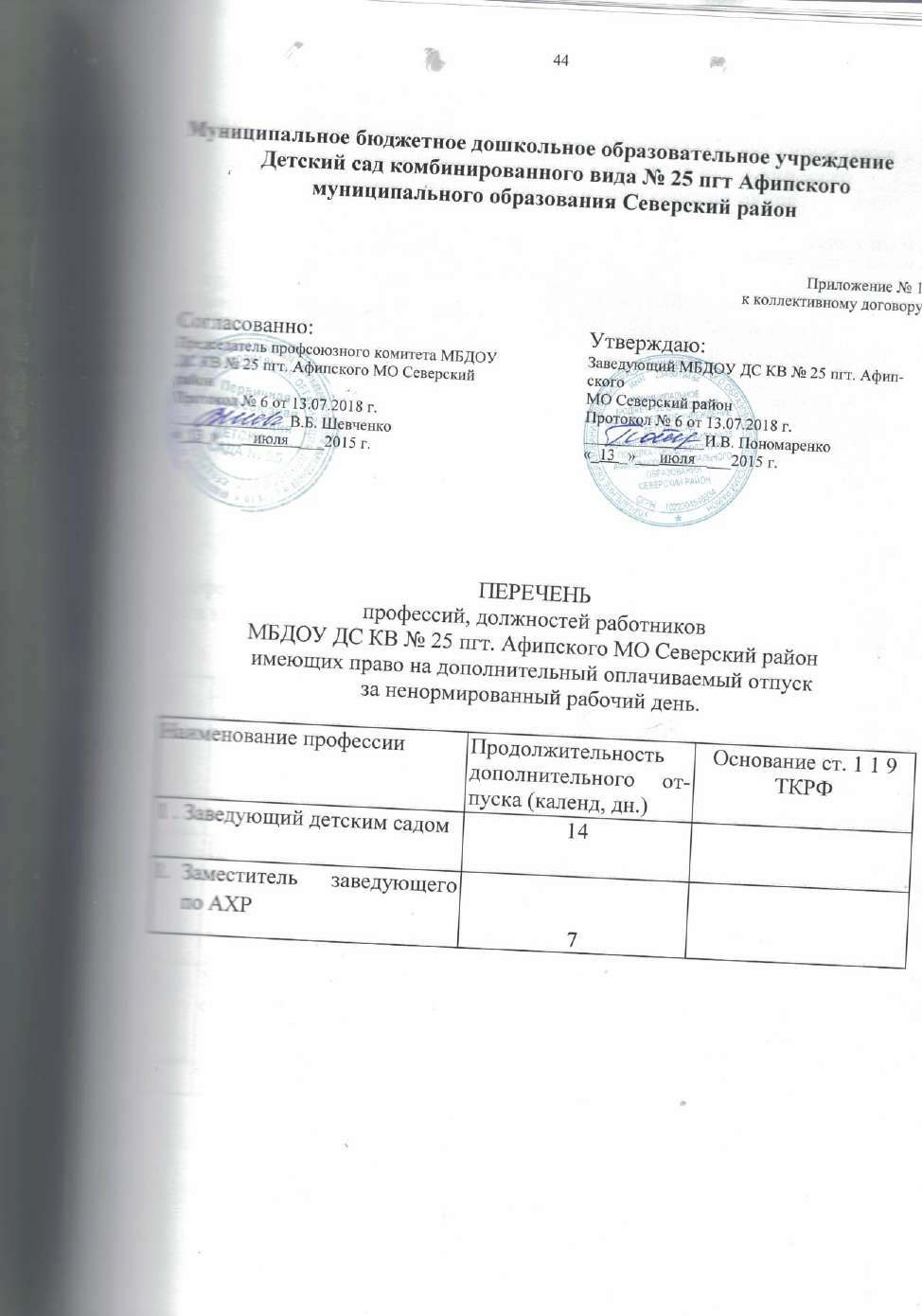 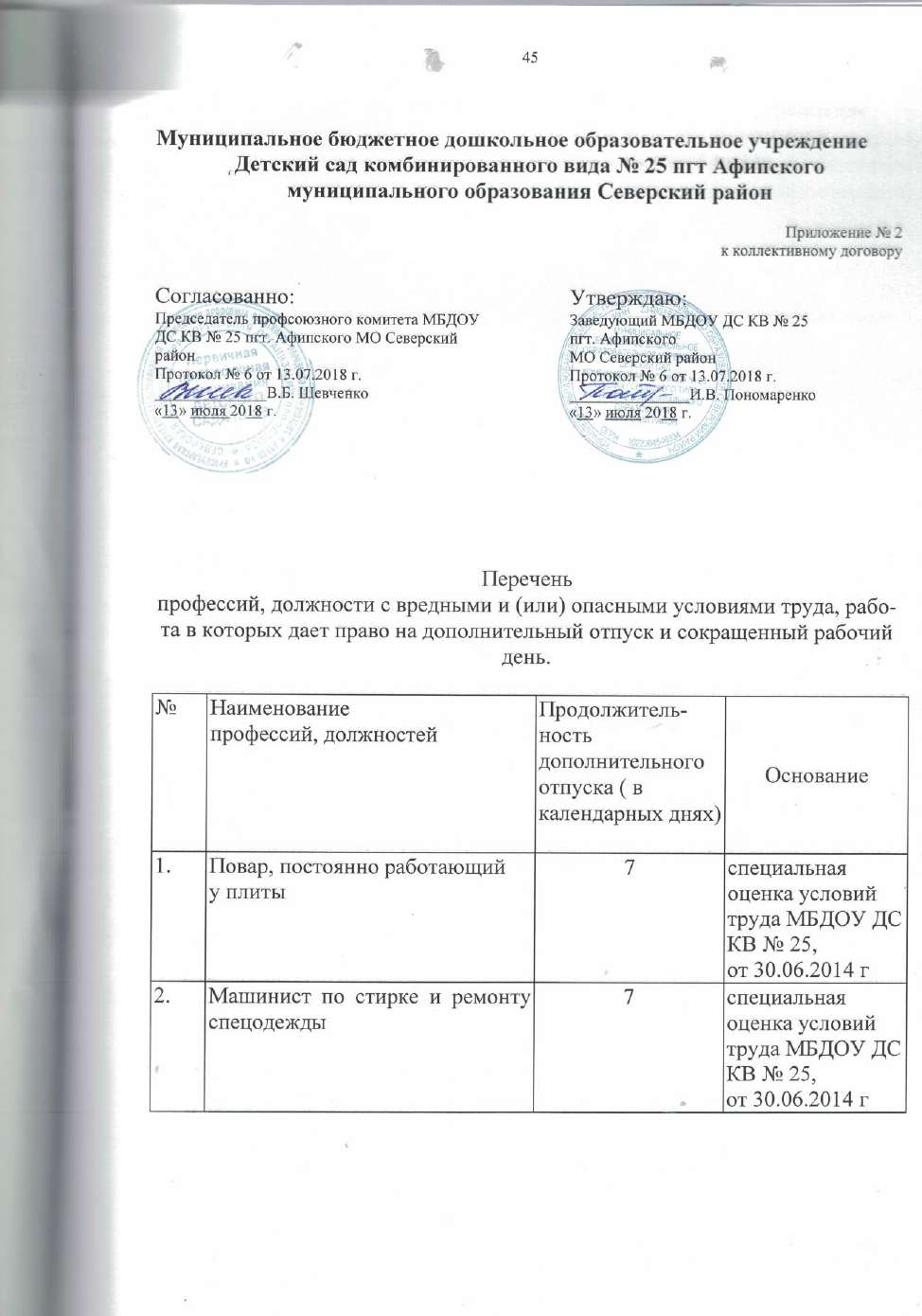 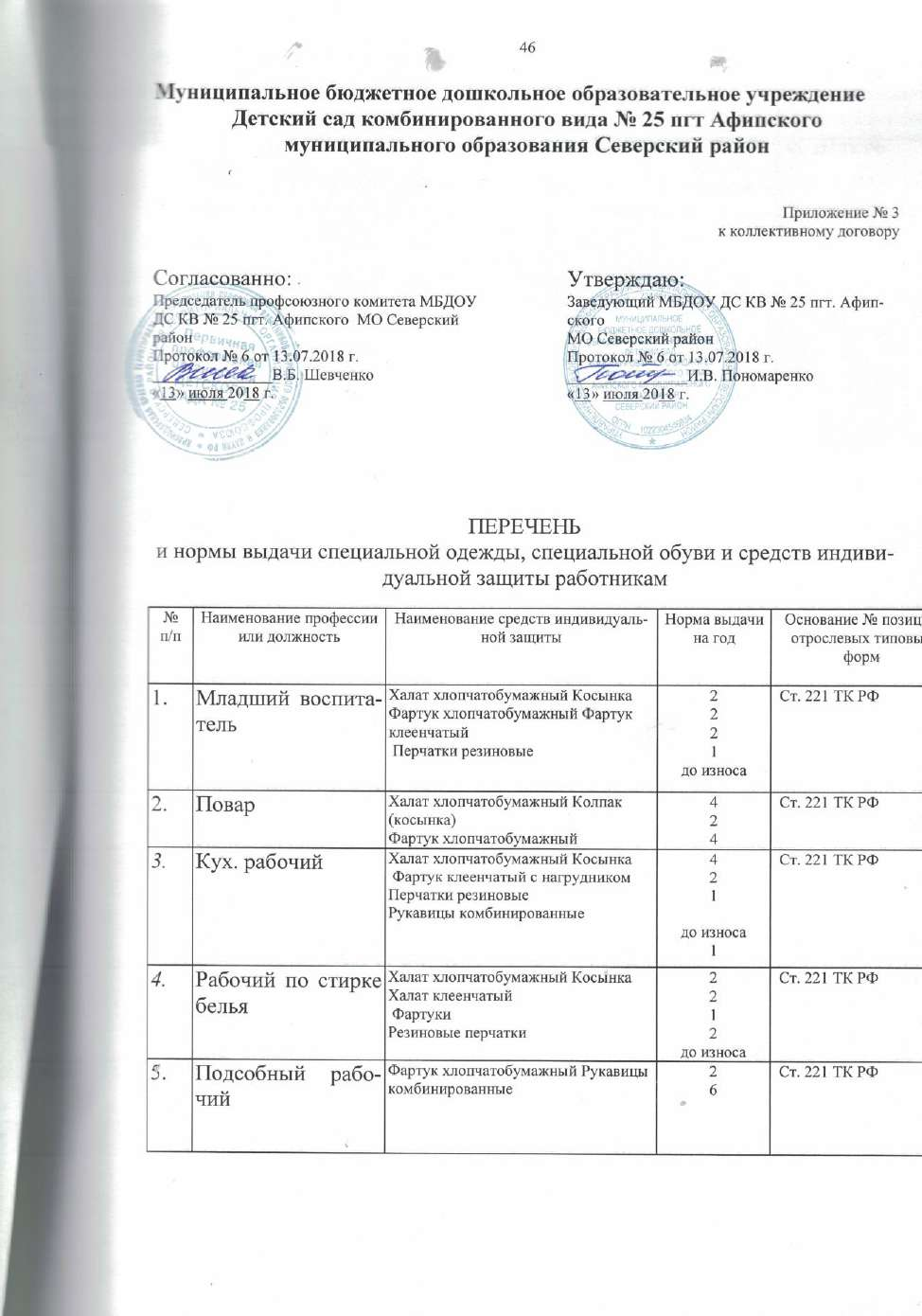 7.	Дворник8.	Старшая медицинская сестраХалат хлопчатобумажный Рукавицы комбинированные Перчатки резиновыеХалат хлопчатобумажный Перчатки резиновыеПерчатки медицинские2 6до износа2до износа до износаСт. 221 ТК РФСт. 221 ТК РФ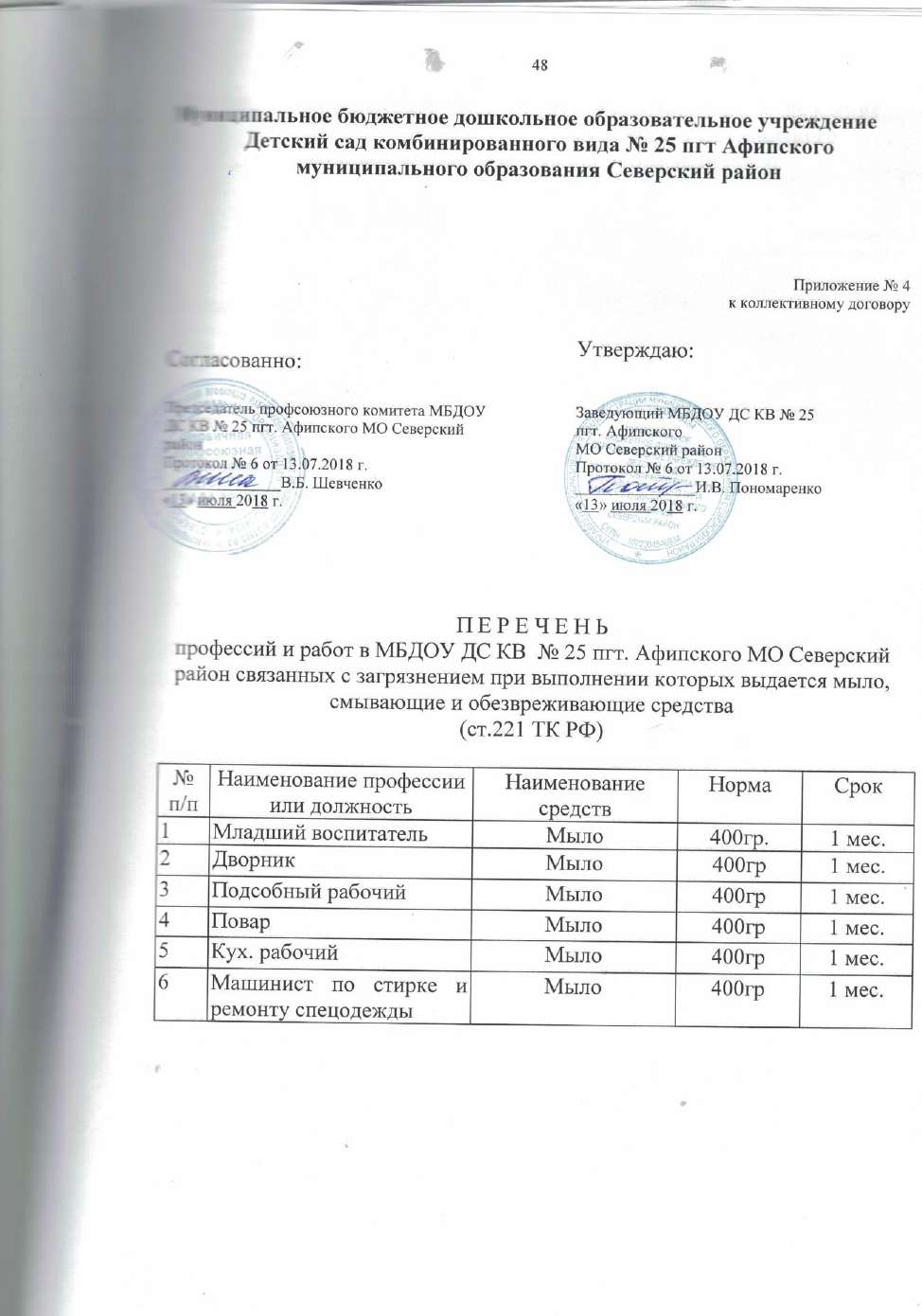 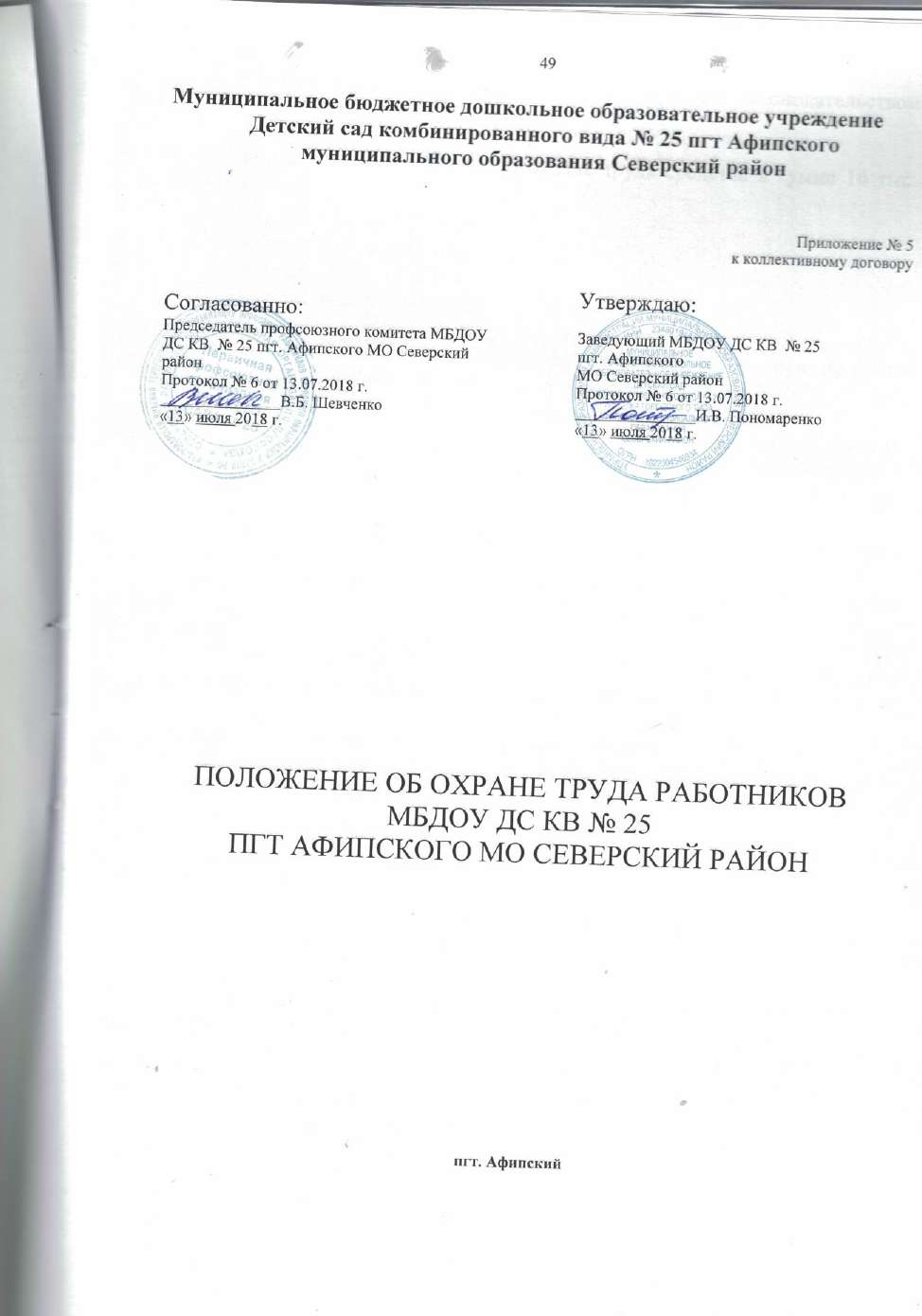 - проходить обязательные предварительные и периодические медицинские обследования.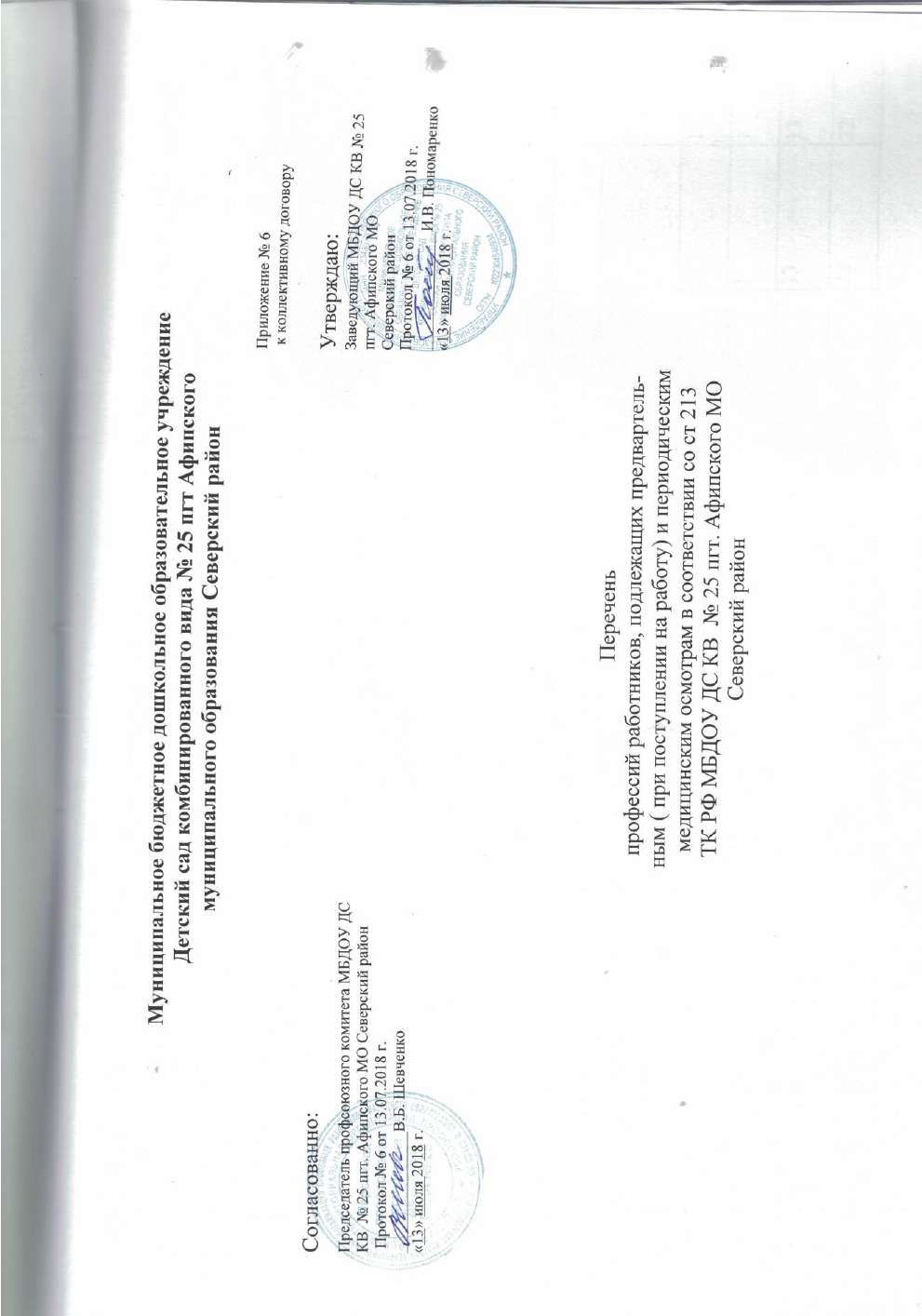 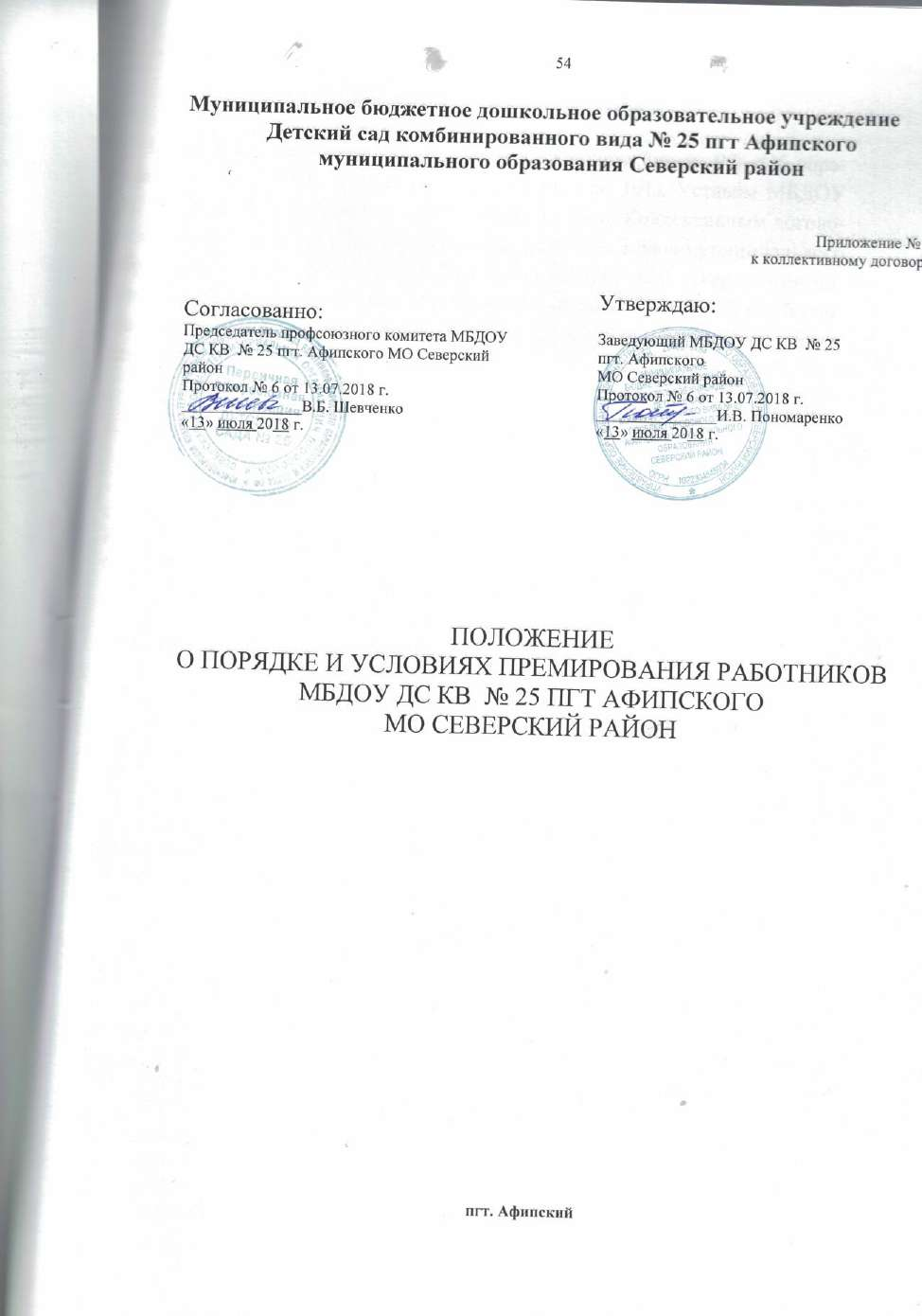 1.	ОБЩИЕ ПОЛОЖЕНИЯ1.1. Настоящее положение разработано на основе Закона РФ «Об образовании» (ст. 54, п.4), Трудовым кодексом РФ (ст. 191), Уставом МБДОУ ДС КВ	№ 25 пгт. Афипского МО Северский район, Коллективным договором детского сада в соответствии с постановлением главы муниципального образования Северский район от 20.11.2008 № 3200 «Об утверждении положения об оплате труда работников муниципальных учреждений образования Северский район» с целью стимулирования труда работников, ответственности и творческой активности.2. ПОРЯДОК И УСЛОВИЯ ПРЕМИРОВАНИЯ РАБОТНИКОВ УЧРЕЖДЕНИЯ2.1. В	целях поощрения работников за выполненную работу в соответствии с Перечнем видов выплат стимулирующего характера в МДОУ ДС КВ № 25 пгт. Афипского МО Северский район могут быть установлены премии:- премия по итогам работы (за месяц, квартал, полугодие, год); - премия за качество выполняемых работ;- премия за интенсивность и высокие результаты работы. Премирование	работников	осуществляется	по	решениюруководителя учреждения в пределах бюджетных ассигнований на оплату труда работников учреждения, а также средств от предпринимательской и иной, приносящей доход деятельности, направленных учреждением на оплату труда работников:2.2. Премия по итогам работы (за месяц, квартал, полугодие, год) выплачивается с целью поощрения работников за общие результаты труда по итогам работы.При премировании учитывается:2.2.1. Успешное и добросовестное исполнение работником своих должностных обязанностей в соответствующем периоде - до 2000 рублей; 2.2.2. Инициатива, творчество и применение в работе современныхформ и методов организации труда - до 5000 рублей;2.2.3.	Проведение	качественной	подготовки	и	проведения мероприятий, связанных с уставной деятельностью учреждения - до 5000 рублей;2.2.4. Выполнение порученной работы, связанной с обеспечением рабочем процесса или уставной деятельности учреждения - до 1000 рублей;2.2.5. Качественная подготовка и своевременная сдача отчетности до 1500 рублей;2.2.6. Участие	в выполнении важных работ, подготовке к летней оздоровительной кампании, к новому учебному году, участие в районных, краевых мероприятиях до 5000 рублей.Премия по итогам работы (месяц, квартал, полугодие, год) выплачивается в пределах имеющихся средств. Максимальным размером премия по итогам работы не ограничена.При увольнении работника по собственному желанию до истечения календарного месяца, квартала, полугодия и года работник лишается права на получение премии по итогам работы за месяц, квартал, полугодие и год.2.3.	Премия	за	качество	выполняемых	работ	выплачивается работникам единовременно в размере до 3 окладов при:2.3.1.	Поощрении	Президентом	Российской	Федерации, Правительством	Российской	Федерации,      главой      администрации (губернатором) Краснодарского края;2.3.2. Присвоении почетных званий Российской Федерации и Краснодарского" края, награждении знаками отличия Российской Федерации;2.3.3. Награждении орденами и медалями Российской Федерации и Краснодарского края;2.3.4. Награждении Почетной грамотой Министерства образования и науки Российской Федерации, главы администрации (губернатора) Краснодарского края.2.4. Премия за интенсивность и высокие результаты работы -выплачивается работникам единовременно за интенсивность и высокие результаты работы. При премировании учитывается:2.4.1. За стабильно высокие показатели результативности работы – до 2500 рублей:- высокие показатели посещаемости - 500 рублей; - низкие показатели заболеваемости - 500 рублей;- 100% выполнение натуральных норм питания - 500 рублей; - не превышение стоимости питания - 500 рублей;- отсутствие задолженности по родительской платы — 500 рублей. 2.4.2 . За высокие творческие достижения – до 5000 рублей:- призовые места в районных смотрах и конкурсах – 1000 рублей за каждое призовое место.2.4.3. За участие в инновационной деятельности – 2000 руб- разработка и внедрение новых эффективных программ, методик, форм (обучения, организации и управления учебным процессом) - 500 рублей;- работа в краевых экспериментальных площадках - 500 рублей; - применение в работе достижений науки - 500 рублей;- применение передовых методов труда, высокие достижения в работе - 500 рублей.2.4.4.За выполнение особо важных или срочных работ (на срок их проведения) – до 2000 рублей2.4.5. За сложность и напряженность выполняемой работы (в том числе водителям) – до 6000 руб;- работа с детьми, имеющими отклонение в развитии - 500 рублей;- организация работы по обеспечению собираемости родительской платы - 500 рублей;-соблюдение	Правил внутреннего распорядка, должностной инструкции, функциональных обязанностей - 500 рублей;- соблюдение «Инструкции по охране жизни и здоровья детей» - 500 рублей;- соблюдение «Санитарных правил устройства и содержания ДДУ» -500 рублей;- ведение, оформление и своевременная сдача документации и отчетности - 500 рублей;- организация аттестации педагогических работников – 500 рублей;- активное участие в подготовке ДДУ к учебному году (текущий ремонт) - 1000 рублей-обеспечение	сохранности	материально-технической	базы	ДДУ (для материально ответственного лица) - 1000 рублей.Максимальным размером премия за выполнение особо важных работ и проведение мероприятий не ограничена.Премирование за интенсивность и высокие результаты работы не применяется к работникам, которым установлена стимулирующая надбавка за интенсивность и высокие результаты работы.2.5. Решение о премировании руководителя учреждения принимается руководителем	управления	образования	администрации муниципального образования Северский район.2.6. Премии к профессиональным и международным праздникам выплачиваются при наличии экономии фонда оплаты труда. Конкретный размер определяется руководителем учреждения.2.7. Премии, предусмотренные настоящим Положением, учитываются в составе средней заработной платы для исчисления отпусков, пособий по временной нетрудоспособности и т.д.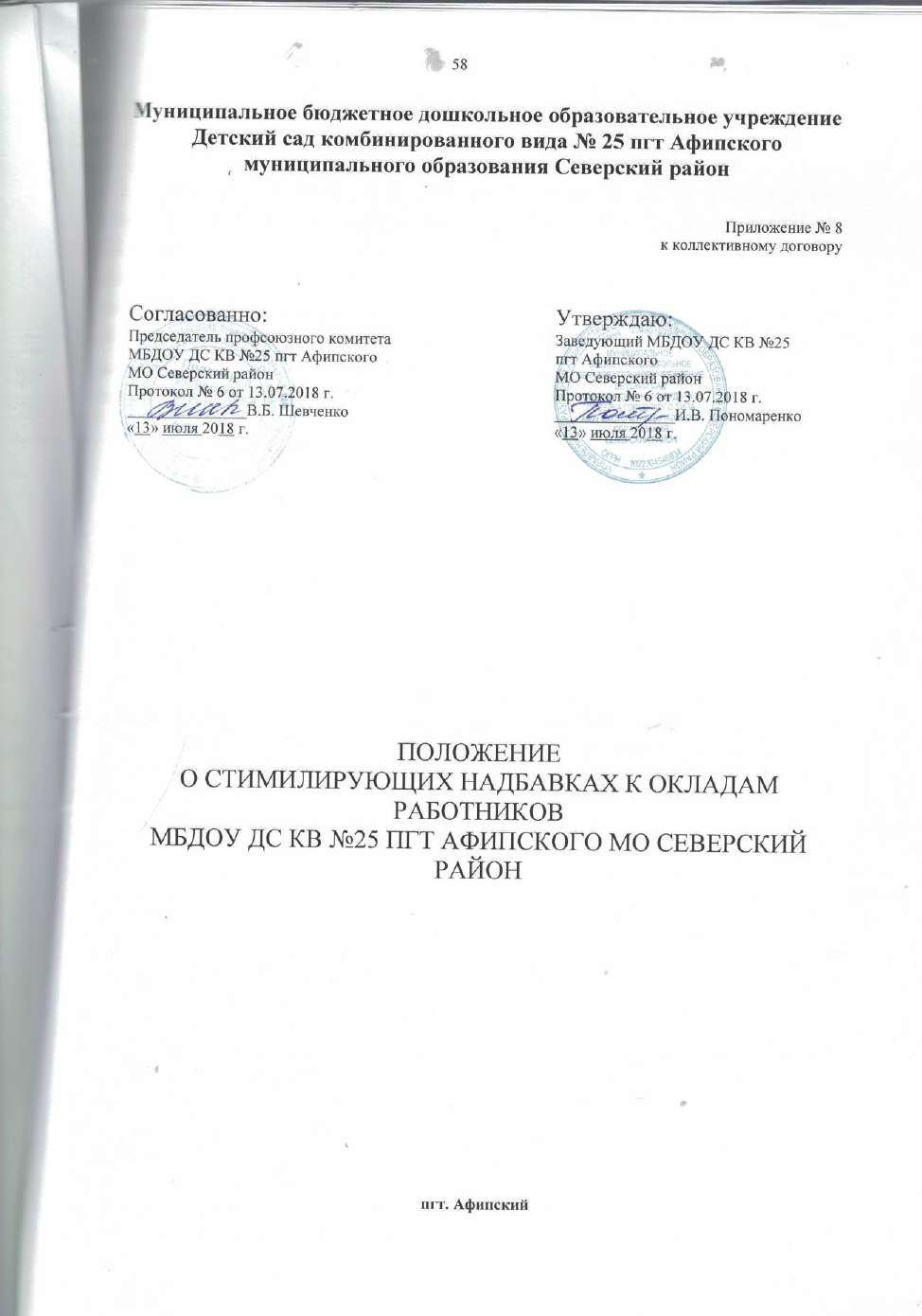 1.	ОБЩИЕ ПОЛОЖЕНИЯ1.1.	Настоящее положение расположено на основе Закона РФ «Об образовании» (ст. 54, п.4), Трудовым кодексом РФ (ст. 191), Уставом МБДОУ ДС КВ № 25 пгт. Афипского	МО Северский район, Коллективным договором детского сада в соответствии с постановлением главы муниципального образования Северский район от 20.11.2008 № 3200 «Об утверждении положения об оплате труда работников муниципальных учреждений образования Северский район» с целью стимулирования труда работников, ответственности и творческой активности.2.	ПОРЯДОК И УСЛОВИЯ УСТАНОВЛЕНИЯ ВЫПЛАТ СТИМУЛИРУЮЩЕГО ХАРАКТЕРА.В качестве стимулирования труда работников ДОУ с учѐтом обеспечения выплат финансовыми средствами приказом руководителя по учреждению устанавливаются следующие выплаты:- повышающий коэффициент к окладу за квалификационную категорию; - персональный повышающий коэффициент к окладу;- повышающий коэффициент к окладу за ученую степень, почетное звание.Решение о введении соответствующих норм принимается руководителем учреждения с учетом обеспечения выплат финансовыми средствами и утверждается приказом по учреждению. Размер выплат по повышающему коэффициенту к окладу определяется путем умножения оклада работника на повышающий коэффициент.Повышающие коэффициенты к окладу устанавливаются на определенный период времени в течение соответствующего учебного года.2.1. Повышающий коэффициент к	окладу за квалификационную категорию устанавливается с целью стимулирования	педагогических работников	к	профессиональному       росту	путем	повышения профессиональной       квалификации       и       компетентности.       Размеры повышающего коэффициента:- 0,15 - при наличии высшей квалификационной категории; - 0,10 - при наличии первой квалификационной категории; - 0,05 - при наличии второй квалификационной категории.2.2. Персональный повышающий коэффициент к окладу может быть установлен	работнику,	с	учетом	уровня	его	профессиональной подготовленности,	сложности,        важности      выполняемой	работы, степени	самостоятельности      и	ответственности	при	выполнении поставленных задач и других факторов. Решение об установлении персонального повышающего коэффициента к окладу и его размерах принимается       руководителем учреждения персонально в отношении конкретного       работника.       Рекомендуемый       размер       повышающего коэффициента - до 1,0.2.3. Повышающий коэффициент к окладу за ученую степень, почетное звание устанавливается работникам, которым присвоена ученая степень, почетное звание при соответствии почетного звания, ученой степени профилю педагогической деятельности или преподаваемых дисциплин.Размеры повышающего коэффициента:- 0,075 - за ученую степень кандидата наук или за почетное звание «Заслуженный», «Народный»;- 0,15 - за ученую степень доктора наук.Повышающий коэффициент за ученую степень, почетное звание рекомендуется устанавливать по одному из имеющихся оснований, имеющему большее значение.2.4. Положением об оплате труда и стимулировании труда работников МДОУ ДС КВ № 25 пгт. Афипского МО Северский район предусмотрено установление работникам стимулирующих надбавок к окладу:- стимулирующая надбавка за интенсивность и высокие результаты работы;- стимулирующая надбавка за выслугу лет.Установление	стимулирующих	надбавок	осуществляется	по руководителя МДОУ в пределах бюджетных ассигнований на оплату работников МДОУ,        а также средств от предпринимательской и приносящей	доход     деятельности,	направленных     на	оплату	труда работников.2.5. Стимулирующая надбавка за интенсивность и высокие результаты работы работникам МДОУ ДС КВ № 25 пгт. Афипского МО Северский район может быть установлена:2.5.1. За стабильно высокие показатели результативности работы - до 25%:- высокие показатели посещаемости - 5%; - низкие показатели заболеваемости - 5%;- 100% выполнение натуральных норм питания - 5%; - не превышение стоимости питания - 5%;- отсутствие задолженности по родительской платы - 5%. 2.5.2. За высокие творческие достижения -- призовые места в районных смотрах и конкурсах – 5 % за каждое призовое место.2.5.3. За участие в инновационной деятельности – 5 %- разработка и внедрение новых эффективных программ, методик, форм (обучения, организации и управления учебным процессом) - 10%;- работа в краевых экспериментальных площадках - 10%; - применение в работе достижений науки - 5%;- применение передовых методов труда, высокие достижения в работе -5%.2.5.4. За выполнение особо важных или срочных работ (на срок их проведения)2.5.5. За сложность и напряженность выполняемой работы (за увеличенный объем выполненных работ, выполнение работ не входящих в круг	основных	должностных	обязанностей,	расширенную	зону обслуживания) – до 50 %- работа с детьми, имеющими отклонение в развитии - 5%- организация работы по обеспечению собираемости родительской платы - 5%;- соблюдение	Правил внутреннего распорядка, должностной инструкции, функциональных обязанностей - 5%;- соблюдение «Инструкции по охране жизни и здоровья детей» - 5%;- соблюдение «Санитарных правил устройства и содержания ДДУ» - 5%; - разъездной характер работы - 5%;-ведение,	оформление	и	своевременная	сдача	документации	и отчетности -5%;-организация аттестации педагогических работников - 5%;- активное участие в подготовке ДДУ к учебному году (текущий ремонт) - 5%-обеспечение	сохранности	материально-технической	базы	ДДУ (для материально ответственного лица) -5%.Размер стимулирующей надбавки устанавливается в процентном отношении	к	окладу	по	одному	или	нескольким	основаниям, выплачивается стимулирующая надбавка в пределах имеющихся средств. Рекомендуемый размер указанной надбавки до 200%. Стимулирующая надбавка устанавливается сроком не более 1 года, по истечении которого может быть сохранена или отменена.2.7.Стимулирующая	надбавка	за	выслугу	лет	устанавливается педагогическим работникам за стаж педагогической работы, другим работникам в зависимости от общего количества лет, проработанных в учреждениях образования.Размеры (в процентах от оклада): - при выслуге лет от 1 до 5 лет -5%;- при выслуге лет от 5 до 10 лет - 10%; - при выслуге лет от 10 лет - 15%.2.7.1 Медицинская сестра (старшая медицинская сестра): -за выслугу лет от 1 года до 5лет - 5%от 5лет до 10 лет -10% более 10лет –     15%-компенсационная выплата медицинской сестре (старшей медицинской сестре) за работу в сельской местности -25%.2.7.2. Заместитель заведующего по хозяйственной работе: - за первую квалификационную категорию - 10 %.2.7.3. Младший воспитатель:- за стаж работы от 1 года до 5лет - 5%;от 5лет до 10 лет – 10%; более 10 лет –      15%.2.7.4. Работники пищеблока (шеф-повар, повар, помощник повара): - за стаж работы от 1года до 5 лет - 5%от 5 лет до 10 лет – 10% более 10 лет	- 15 %.Компенсационные выплаты за работу с вредными условиями труда -10%.2.7.5. Машинист по стирке и ремонту спецодежды: - за стаж работы от 1 года до 5 лет - 5%от 5лет до 10 лет - 10 % более 10лет      -     15%компенсационные выплаты за работу с вредными и (или) опасными условиями труда -10%.2.7.6. Сторож:- за стаж работы от 1 года до 5 лет - 5% от 5 лет до 10 лет - 10% более 10лет	-	15%.- компенсационная выплата за работу в ночное время (с 22 до 6 часов) – 1466, 64 коп.2.7.7. Дворник:- за стаж работы от 1 года до 5 лет - 5% от 5 лет до 10 лет - 10% более 10 лет	- 15%.- компенсационная выплата за вредные условия труда – 10%;2.8. Выплаты стимулирующего характера, за исключением выплат, предусмотренных подпунктами 3.3, 3.4, 3.5 и 3.6 настоящего Положения, устанавливаются	пропорционально	объему	учебной	нагрузки (педагогической работы).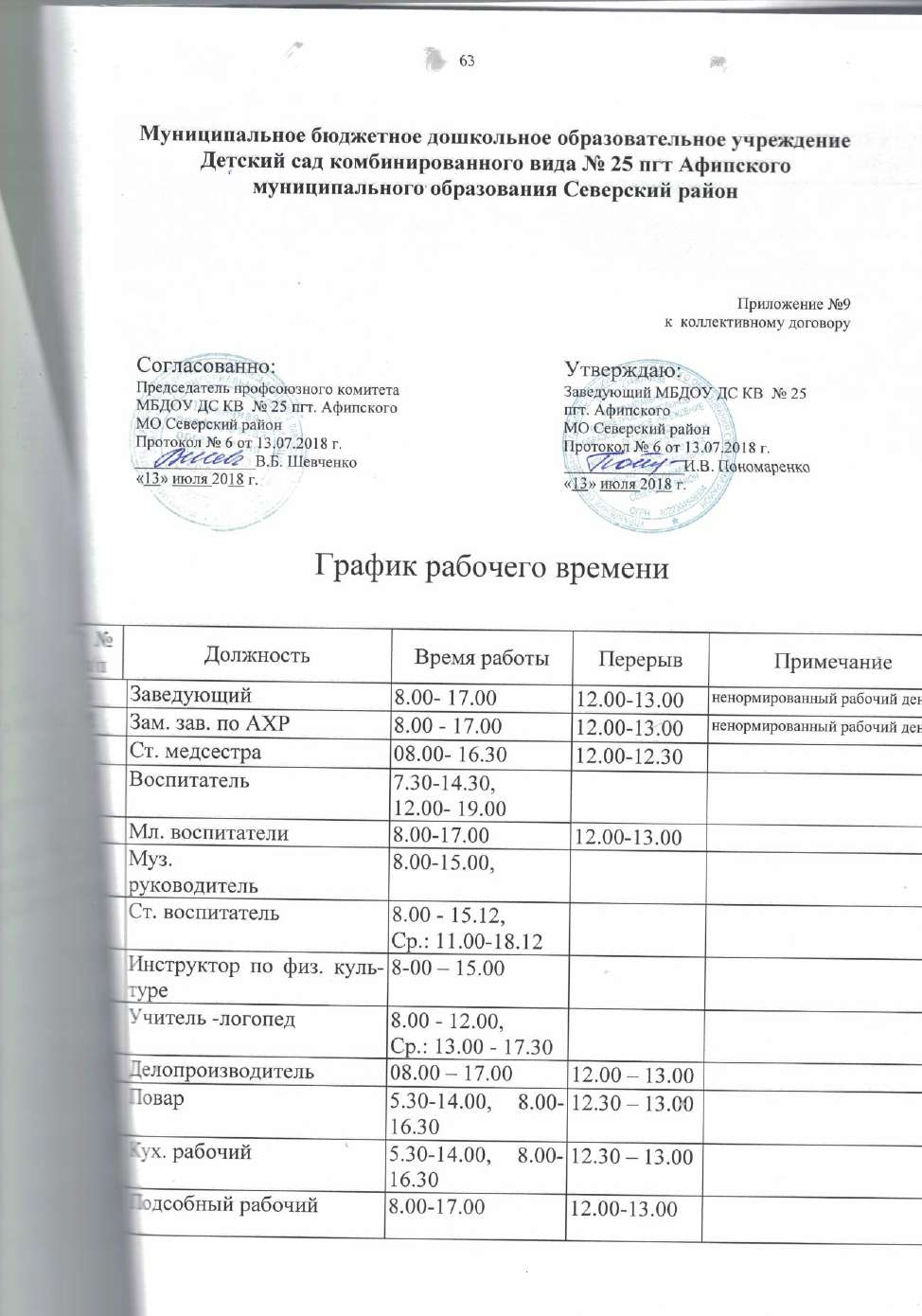 №Наименование участка, цеха, от дел аПрофессииВредные	работы	и опасные производственные факторы№ по приказуПериодичность осмотраКол-во лиц, подлежащих медосмотруКол-во лиц, подлежащих медосмотруКол-во лиц, подлежащих медосмотру№Наименование участка, цеха, от дел аВредные	работы	и опасные производственные факторы№ по приказуПериодичность осмотраКол-во лиц, подлежащих медосмотруКол-во лиц, подлежащих медосмотруКол-во лиц, подлежащих медосмотру№Наименование участка, цеха, от дел аВредные	работы	и опасные производственные факторы№Вредные	работы	и опасные производственные факторы№Вредные	работы	и опасные производственные факторыЦРБвсегоИз	них женщин№Вредные	работы	и опасные производственные факторыИз	них женщин№1.Заведующий1 раз в 12 мес.111.2.Медицинская сестра диетическаяХимические	и дезинфицирующие средства1 раз в 12 мес.112.Медицинская сестра диетическаяХимические	и дезинфицирующие средства2.Химические	и дезинфицирующие средства3.Заместитель заведующего	по АХР1 раз в 12 мес.113.Заместитель заведующего	по АХР4.П/блокПоварГорячий цех1 раз в 12 мес.224.5.П/блокКух. рабочийГорячий цех1 раз в 12 мес.115.6.ПрачечнаяМашинист	по стирке и ремонту спецодежды1 раз в 12 мес.226.Машинист	по стирке и ремонту спецодежды7.Сторож1 раз в 12 мес.317.8.Дворник1 раз в 12 мес.118.9.ГруппаМладший воспитатель1 раз в 12 мес.13139.Младший воспитатель10.ГруппаПедагоги1 раз в 12 мес.222210.11.Подсобный рабочий1 раз в 12 мес.1011.Подсобный рабочий12Делопроизводитель1 раз в 12 мес.111213Рабочий	по комплексному обслуживанию       и ремонту зданий1 раз в 12 мес.1013Рабочий	по комплексному обслуживанию       и ремонту зданий14Сторож19.00-7.00,07.00 – 07.00 (24 часа)1419.00-7.00,07.00 – 07.00 (24 часа)15Машинист	по	стирке белья8.00 – 16.3012.00 – 12.3015Машинист	по	стирке белья16Дворник8.00 – 16.3012.00 – 12.3016